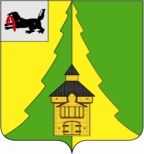 Российская ФедерацияИркутская областьНижнеилимский муниципальный район	АДМИНИСТРАЦИЯ			ПОСТАНОВЛЕНИЕОт «30» июня 2022 г. № 592.г. Железногорск-Илимский «О внесении изменений в постановление администрации Нижнеилимского муниципального района от 28.12.2018 г. № 1219 «Об утверждении муниципальной программы администрации Нижнеилимского муниципального района «Развитие автомобильных дорог  общего пользования местного значения вне границ населенных пунктов в границах муниципального образования «Нижнеилимский район» и в границах населенных пунктов, относящихся к межселенной территории муниципального образования «Нижнеилимский район» на 2018-2024 годы в новой редакции» В соответствии с Бюджетным Кодексом Российской Федерации, Федеральным законом от 06.10.2003 года №131-ФЗ «Об общих принципах организации местного самоуправления в Российской Федерации», Порядком разработки, реализации и оценки эффективности реализации муниципальных программ администрации Нижнеилимского муниципального района, утвержденным постановлением администрации Нижнеилимского муниципального района от 23 октября 2013 года № 1728, руководствуясь Уставом муниципального образования «Нижнеилимский район», администрация Нижнеилимского муниципального районаПОСТАНОВЛЯЕТ:1. Внести следующие изменения в постановление администрации Нижнеилимского муниципального района 28.12.2018 г. № 1219 «Об утверждении муниципальной программы администрации Нижнеилимского муниципального района «Развитие автомобильных дорог  общего пользования местного значения вне границ населенных пунктов в границах муниципального образования «Нижнеилимский район» и в границах населенных пунктов, относящихся к межселенной территории муниципального образования «Нижнеилимский район» на 2018-2024 годы в новой редакции» (далее – постановление):Данные в столбце 3 строки 3 «Соисполнители муниципальной программы» главы I «Паспорт муниципальной программы» читать в следующей редакции: «Департамент по управлению муниципальным имуществом администрации Нижнеилимского муниципального района (далее – ДУМИ)».Данные в столбце 3 строки 9 «Объем и источники финансирования муниципальной программы» главы I «Паспорт муниципальной программы» читать в следующей редакции: «Общий объем финансирования муниципальной программы                        168 413,5 тыс. руб., в том числе:в разрезе подпрограмм муниципальной программы, входящих в состав муниципальной программы:по подпрограмме «Обеспечение безопасности дорожного движения на автомобильных дорогах общего пользования местного значения Нижнеилимского муниципального района» на 2018-2024 годы – 166 567,5 тыс. руб.;по подпрограмме «Оформление права собственности на объекты недвижимости, относящиеся к сфере дорожной деятельности администрации Нижнеилимского муниципального района» на 2018-2024 годы – 1 846,0 тыс. руб.по годам реализации муниципальной программы:2018 год – 11 317,9 тыс. руб.;2019 год – 31 903,8 тыс. руб.;2020 год – 19 223,2 тыс. руб.;2021 год – 21 685,6 тыс. руб.;2022 год – 33 377,0 тыс. руб.;2023 год – 24 473,0 тыс. руб.;2024 год – 26 433,0 тыс. руб.по источникам финансирования муниципальной программы:бюджет МО «Нижнеилимский район» на 2018-2024 годы – 168 413,5 тыс. руб., в том числе по годам реализации:а) за счет средств налоговых и неналоговых доходов бюджета МО «Нижнеилимский район» – 158 442,1 тыс. руб.:2018 год – 11 317,9 тыс. руб.;2019 год – 21 932,4 тыс. руб.;2020 год – 19 223,2 тыс. руб.;2021 год – 21 685,6 тыс. руб.;2022 год – 33 377,0 тыс. руб.;2023 год – 24 473,0 тыс. руб.;2024 год – 26 433,0 тыс. руб.б) за счет средств безвозмездных поступлений от других бюджетов бюджетной системы Российской Федерации – 8 596,6 тыс. руб.:2018 год – 0,0 тыс. руб.;2019 год – 8 596,6 тыс. руб.;2020 год – 0,0 тыс. руб.;2021 год – 0,0 тыс. руб.;2022 год – 0,0 тыс. руб.;2023 год – 0,0 тыс. руб.;2024 год – 0,0 тыс. руб.в) за счет других источников – 1 374,8 тыс. руб.:2018 год – 0,0 тыс. руб.;2019 год – 1 374,8 тыс. руб.;2020 год – 0,0 тыс. руб.;2021 год – 0,0 тыс. руб.;2022 год – 0,0 тыс. руб.;2023 год – 0,0 тыс. руб.;2024 год – 0,0 тыс. руб.»Данные в столбце 3 строки 10 «Ожидаемые результаты реализации муниципальной программы» главы I «Паспорт муниципальной программы» читать в следующей редакции:«1. Отсутствие дорожно-транспортных происшествий, произошедших по причине неудовлетворительных дорожных условий, на автомобильных дорогах общего пользования местного значения вне границ населенных пунктов в границах муниципального образования «Нижнеилимский район» и в границах населенных пунктов, относящихся к межселенной территории муниципального образования «Нижнеилимский район».2. Увеличение количества зарегистрированных в установленном порядке объектов недвижимости относящихся к сфере дорожной деятельности администрации Нижнеилимского муниципального района.3. Сохранение высокого уровня доступности автотранспортных услуг для населения МО «Нижнеилимский район».Главу IV «Объём и источники финансирования муниципальной программы» читать в следующей редакции:«Финансирование программных мероприятий предусмотрено за счет средств муниципального дорожного фонда МО «Нижнеилимский район» (далее – дорожный фонд).Бюджетные ассигнования дорожного фонда составляют:средства налоговых и неналоговых доходов бюджета МО «Нижнеилимский район», подлежащие зачислению в дорожный фонд;средства безвозмездных поступлений от других бюджетов бюджетной системы Российской Федерации и средства других источников, подлежащие зачислению в дорожный фонд в соответствии с решением Думы Нижнеилимского муниципального района.Порядок формирования и использования муниципального дорожного фонда МО «Нижнеилимский район» определен в Положении о муниципальном дорожном фонде МО «Нижнеилимский район», утвержденном Решением Думы Нижнеилимского муниципального района.Информация об общем объеме финансирования муниципальной программы по годам ее реализации, в том числе в разрезе источников ее финансирования и подпрограмм приведена в приложении 1 к настоящей муниципальной программе».Пункт 2 «Сокращение количества дорожно-транспортных происшествий, произошедших по причине опасного поведения детей в Нижнеилимском районе» главы V «Ожидаемые результаты реализации муниципальной программы» исключить.Данные в столбце 3 строки 3 «Соисполнители подпрограммы 1» раздела 1 «Паспорт подпрограммы 1» главы VII муниципальной программы читать в следующей редакции: «Департамент по управлению муниципальным имуществом администрации Нижнеилимского муниципального района (далее – ДУМИ)».Данные в столбце 3 строки 6 «Задачи подпрограммы 1» раздела 1 «Паспорт подпрограммы 1» главы VII муниципальной программы  читать в следующей редакции: «Обеспечение безопасного и бесперебойного функционирования автомобильных дорог общего пользования местного значения вне границ населенных пунктов в границах муниципального образования «Нижнеилимский район» и в границах населенных пунктов, относящихся к межселенной территории муниципального образования «Нижнеилимский район».Данные в столбце 3 строки 8 «Объем и источники финансирования подпрограммы 1» раздела 1 «Паспорт подпрограммы 1» главы VII муниципальной программы  читать в следующей редакции: «Общий объем финансирования подпрограммы 1 – 166 567,5 тыс. руб., в том числе:1) по годам реализации подпрограммы:2018 год – 10 377,9 тыс. руб.;2019 год – 31 788,8 тыс. руб.;2020 год – 18 913,7 тыс. руб.;2021 год – 21 426,1 тыс. руб.;2022 год – 33 155,0 тыс. руб.;2023 год – 24 473,0 тыс. руб.;2024 год – 26 433,0 тыс. руб.2) по источникам финансирования подпрограммы 1: бюджет МО «Нижнеилимский район» на 2018-2024 годы – 166 567,5 тыс. руб., в том числе по годам реализации:а) за счет средств налоговых и неналоговых доходов бюджета МО «Нижнеилимский район» – 156 596,1 тыс. руб.:2018 год – 10 377,9 тыс. руб.;2019 год – 21 817,4 тыс. руб.;2020 год – 18 913,7 тыс. руб.;2021 год – 21 426,1 тыс. руб.;2022 год – 33 155,0 тыс. руб.;2023 год – 24 473,0 тыс. руб.;2024 год – 26 433,0 тыс. руб.б) за счет средств безвозмездных поступлений от других бюджетов бюджетной системы Российской Федерации – 8 596,6 тыс. руб.:2018 год – 0,0 тыс. руб.;2019 год – 8 596,6 тыс. руб.;2020 год – 0,0 тыс. руб.;2021 год – 0,0 тыс. руб.;2022 год – 0,0 тыс. руб.;2023 год – 0,0 тыс. руб.;2024 год – 0,0 тыс. руб.в) за счет других источников – 1 374,8 тыс. руб.:2018 год – 0,0 тыс. руб.;2019 год – 1 374,8 тыс. руб.;2020 год – 0,0 тыс. руб.;2021 год – 0,0 тыс. руб.;2022 год – 0,0 тыс. руб.;2023 год – 0,0 тыс. руб.;2024 год – 0,0 тыс. руб.»Данные в столбце 3 строки 9 «Ожидаемые результаты реализации подпрограммы 1» раздела 1 «Паспорт подпрограммы 1» главы VII муниципальной программы  читать в следующей редакции: «Отсутствие дорожно-транспортных происшествий, произошедших по причине неудовлетворительных дорожных условий, на автомобильных дорогах общего пользования местного значения вне границ населенных пунктов в границах муниципального образования «Нижнеилимский район» и в границах населенных пунктов, относящихся к межселенной территории муниципального образования «Нижнеилимский район».Раздел 2 «Характеристика текущего состояния сферы реализации подпрограммы 1» главы VII муниципальной программы  читать в следующей редакции:«Обеспечение безопасности дорожного движения на автомобильных дорогах общего пользования местного значения вне границ населенных пунктов в границах муниципального образования «Нижнеилимский район» и в границах населенных пунктов, относящихся к межселенной территории муниципального образования «Нижнеилимский район» достигается за счет выполнения комплекса мероприятий по поддержанию надлежащего технического состояния автомобильных дорог и дорожных сооружений (содержание автодорог),  а также проведения их капитального и текущего ремонта».Раздел 3 «Цель и задачи подпрограммы 1» главы VII муниципальной программы  читать в следующей редакции:«Целью подпрограммы 1 является обеспечение безопасности дорожного движения на автомобильных дорогах общего пользования местного значения вне границ населенных пунктов в границах муниципального образования «Нижнеилимский район» и в границах населенных пунктов, относящихся к межселенной территории муниципального образования «Нижнеилимский район».Для достижения поставленной цели необходимо решение следующей задачи: обеспечение безопасного и бесперебойного функционирования автомобильных дорог общего пользования местного значения вне границ населенных пунктов в границах муниципального образования «Нижнеилимский район» и в границах населенных пунктов, относящихся к межселенной территории муниципального образования «Нижнеилимский район».Раздел 5 «Ожидаемые результаты реализации подпрограммы 1» главы VII муниципальной программы  читать в следующей редакции:«Основным ожидаемым результатом реализации мероприятий подпрограммы 1 является отсутствие дорожно-транспортных происшествий, произошедших по причине неудовлетворительных дорожных условий, на автомобильных дорогах общего пользования местного значения вне границ населенных пунктов в границах муниципального образования «Нижнеилимский район» и в границах населенных пунктов, относящихся к межселенной территории муниципального образования «Нижнеилимский район».Показатели результативности подпрограммы 1 приведены в  приложении 2 к настоящей подпрограмме.Количество дорожно-транспортных происшествий приводится согласно данным отдела Государственной инспекции по безопасности дорожного движения отделения Министерства внутренних дел Российской Федерации по Нижнеилимскому району».Данные в столбце 3 строки 8 «Объем и источники финансирования подпрограммы 2» раздела 1 «Паспорт подпрограммы 2» главы VIII муниципальной программы  читать в следующей редакции: «Финансирование подпрограммы 2 осуществляется за счет средств налоговых и неналоговых доходов бюджета МО «Нижнеилимский район».Общий объем финансирования на 2018 – 2024 годы составил 1 846,0 тыс. руб., в том числе: 1) по годам реализации:2018 год – 940,0 тыс. руб.;2019 год – 115,0 тыс. руб.;2020 год – 309,5 тыс. руб.;2021 год – 259,5 тыс. руб.;2022 год – 222,0  тыс. руб.;2023 год – 0,0  тыс. руб.;2024 год – 0,0  тыс. руб.2) по источникам финансирования подпрограммы 2: бюджет МО «Нижнеилимский район» на 2018-2024 годы – 1 846,0  тыс. руб., в том числе по годам реализации: за счет средств налоговых и неналоговых доходов бюджета МО «Нижнеилимский район» – 1 846,0 тыс. руб.:2018 год – 940 тыс. руб.;2019 год – 115 тыс. руб.;2020 год – 309,5 тыс. руб.;2021 год – 259,5 тыс. руб.;2022 год – 222,0  тыс. руб.;2023 год – 0,0  тыс. руб.;2024 год – 0,0  тыс. руб.Приложение 1 к муниципальной программе «Информация об общем объеме финансирования  муниципальной программы по годам ее реализации, в том числе в разрезе источников её финансирования и подпрограмм» читать в редакции приложения 1 к настоящему Постановлению.Приложение 2 к муниципальной программе «Показатели результативности муниципальной программы» читать в редакции приложения 2 к настоящему Постановлению.Приложение 1 к подпрограмме 1 «Система мероприятий подпрограммы 1» читать в редакции приложения 3 к настоящему Постановлению.Приложение 2 к подпрограмме 1 «Показатели результативности подпрограммы 1» читать в редакции приложения 4 к настоящему Постановлению.Приложение 1 к подпрограмме 2 «Система мероприятий подпрограммы 2» читать в редакции приложения 5 к настоящему Постановлению.Постановление администрации Нижнеилимского муниципального района от 08.04.2022 № 316 «О внесении изменений в постановление администрации Нижнеилимского муниципального района от 28.12.2018 г.          № 1219 «Об утверждении муниципальной программы администрации Нижнеилимского муниципального района «Развитие автомобильных дорог  общего пользования местного значения вне границ населенных пунктов в границах муниципального образования «Нижнеилимский район» и в границах населенных пунктов, относящихся к межселенной территории муниципального образования «Нижнеилимский район» на 2018-2024 годы в новой редакции» признать утратившим силу.2. Опубликовать данное постановление в периодическом печатном издании «Вестник Думы и администрации Нижнеилимского района» и на официальном сайте МО «Нижнеилимский район». 3.  Контроль за исполнением настоящего постановления возложить на заместителя мэра по жилищной политике, градостроительству, энергетике, транспорту и связи В.В. Цвейгарта.Мэр района                                                                  М.С. РомановРассылка: в дело – 2 ед., отдел ЖКХ, Т и С – 2 ед., Финансовое управление, отдел архитектуры и градостроительства, ДУМИ, отдел социально-экономического развития.А.Ю. Белоусова31611Приложение 1Приложение 1Приложение 1Приложение 1Приложение 1Приложение 1Приложение 1Приложение 1Приложение 1Приложение 1Приложение 1Приложение 1Приложение 1Приложение 1к постановлению администрации Нижнеилимского муниципального районак постановлению администрации Нижнеилимского муниципального районак постановлению администрации Нижнеилимского муниципального районак постановлению администрации Нижнеилимского муниципального районак постановлению администрации Нижнеилимского муниципального районак постановлению администрации Нижнеилимского муниципального районак постановлению администрации Нижнеилимского муниципального районак постановлению администрации Нижнеилимского муниципального районак постановлению администрации Нижнеилимского муниципального районак постановлению администрации Нижнеилимского муниципального районак постановлению администрации Нижнеилимского муниципального районак постановлению администрации Нижнеилимского муниципального районак постановлению администрации Нижнеилимского муниципального районак постановлению администрации Нижнеилимского муниципального районаот «30» июня 2022 г. № 592от «30» июня 2022 г. № 592от «30» июня 2022 г. № 592от «30» июня 2022 г. № 592от «30» июня 2022 г. № 592от «30» июня 2022 г. № 592от «30» июня 2022 г. № 592от «30» июня 2022 г. № 592от «30» июня 2022 г. № 592от «30» июня 2022 г. № 592от «30» июня 2022 г. № 592от «30» июня 2022 г. № 592от «30» июня 2022 г. № 592от «30» июня 2022 г. № 592Приложение 1
к муниципальной программе администрации Нижнеилимского муниципального района «Развитие автомобильных дорог общего пользования местного значения вне границ населенных пунктов в границах муниципального образования "Нижнеилимский район" и в границах населенных пунктов, относящихся к межселенной территории муниципального  образования "Нижнеилимский район" на 2018-2024 годыПриложение 1
к муниципальной программе администрации Нижнеилимского муниципального района «Развитие автомобильных дорог общего пользования местного значения вне границ населенных пунктов в границах муниципального образования "Нижнеилимский район" и в границах населенных пунктов, относящихся к межселенной территории муниципального  образования "Нижнеилимский район" на 2018-2024 годыПриложение 1
к муниципальной программе администрации Нижнеилимского муниципального района «Развитие автомобильных дорог общего пользования местного значения вне границ населенных пунктов в границах муниципального образования "Нижнеилимский район" и в границах населенных пунктов, относящихся к межселенной территории муниципального  образования "Нижнеилимский район" на 2018-2024 годыПриложение 1
к муниципальной программе администрации Нижнеилимского муниципального района «Развитие автомобильных дорог общего пользования местного значения вне границ населенных пунктов в границах муниципального образования "Нижнеилимский район" и в границах населенных пунктов, относящихся к межселенной территории муниципального  образования "Нижнеилимский район" на 2018-2024 годыПриложение 1
к муниципальной программе администрации Нижнеилимского муниципального района «Развитие автомобильных дорог общего пользования местного значения вне границ населенных пунктов в границах муниципального образования "Нижнеилимский район" и в границах населенных пунктов, относящихся к межселенной территории муниципального  образования "Нижнеилимский район" на 2018-2024 годыПриложение 1
к муниципальной программе администрации Нижнеилимского муниципального района «Развитие автомобильных дорог общего пользования местного значения вне границ населенных пунктов в границах муниципального образования "Нижнеилимский район" и в границах населенных пунктов, относящихся к межселенной территории муниципального  образования "Нижнеилимский район" на 2018-2024 годыПриложение 1
к муниципальной программе администрации Нижнеилимского муниципального района «Развитие автомобильных дорог общего пользования местного значения вне границ населенных пунктов в границах муниципального образования "Нижнеилимский район" и в границах населенных пунктов, относящихся к межселенной территории муниципального  образования "Нижнеилимский район" на 2018-2024 годыПриложение 1
к муниципальной программе администрации Нижнеилимского муниципального района «Развитие автомобильных дорог общего пользования местного значения вне границ населенных пунктов в границах муниципального образования "Нижнеилимский район" и в границах населенных пунктов, относящихся к межселенной территории муниципального  образования "Нижнеилимский район" на 2018-2024 годыПриложение 1
к муниципальной программе администрации Нижнеилимского муниципального района «Развитие автомобильных дорог общего пользования местного значения вне границ населенных пунктов в границах муниципального образования "Нижнеилимский район" и в границах населенных пунктов, относящихся к межселенной территории муниципального  образования "Нижнеилимский район" на 2018-2024 годыПриложение 1
к муниципальной программе администрации Нижнеилимского муниципального района «Развитие автомобильных дорог общего пользования местного значения вне границ населенных пунктов в границах муниципального образования "Нижнеилимский район" и в границах населенных пунктов, относящихся к межселенной территории муниципального  образования "Нижнеилимский район" на 2018-2024 годыПриложение 1
к муниципальной программе администрации Нижнеилимского муниципального района «Развитие автомобильных дорог общего пользования местного значения вне границ населенных пунктов в границах муниципального образования "Нижнеилимский район" и в границах населенных пунктов, относящихся к межселенной территории муниципального  образования "Нижнеилимский район" на 2018-2024 годыПриложение 1
к муниципальной программе администрации Нижнеилимского муниципального района «Развитие автомобильных дорог общего пользования местного значения вне границ населенных пунктов в границах муниципального образования "Нижнеилимский район" и в границах населенных пунктов, относящихся к межселенной территории муниципального  образования "Нижнеилимский район" на 2018-2024 годыПриложение 1
к муниципальной программе администрации Нижнеилимского муниципального района «Развитие автомобильных дорог общего пользования местного значения вне границ населенных пунктов в границах муниципального образования "Нижнеилимский район" и в границах населенных пунктов, относящихся к межселенной территории муниципального  образования "Нижнеилимский район" на 2018-2024 годыПриложение 1
к муниципальной программе администрации Нижнеилимского муниципального района «Развитие автомобильных дорог общего пользования местного значения вне границ населенных пунктов в границах муниципального образования "Нижнеилимский район" и в границах населенных пунктов, относящихся к межселенной территории муниципального  образования "Нижнеилимский район" на 2018-2024 годыИНФОРМАЦИЯ ОБ ОБЩЕМ ОБЪЕМЕ ФИНАНСИРОВАНИЯ  МУНИЦИПАЛЬНОЙ ПРОГРАММЫ ПО ГОДАМ ЕЕ РЕАЛИЗАЦИИ,
 В ТОМ ЧИСЛЕ В РАЗРЕЗЕ ИСТОЧНИКОВ ЕЕ ФИНАНСИРОВАНИЯ И ПОДПРОГРАММИНФОРМАЦИЯ ОБ ОБЩЕМ ОБЪЕМЕ ФИНАНСИРОВАНИЯ  МУНИЦИПАЛЬНОЙ ПРОГРАММЫ ПО ГОДАМ ЕЕ РЕАЛИЗАЦИИ,
 В ТОМ ЧИСЛЕ В РАЗРЕЗЕ ИСТОЧНИКОВ ЕЕ ФИНАНСИРОВАНИЯ И ПОДПРОГРАММИНФОРМАЦИЯ ОБ ОБЩЕМ ОБЪЕМЕ ФИНАНСИРОВАНИЯ  МУНИЦИПАЛЬНОЙ ПРОГРАММЫ ПО ГОДАМ ЕЕ РЕАЛИЗАЦИИ,
 В ТОМ ЧИСЛЕ В РАЗРЕЗЕ ИСТОЧНИКОВ ЕЕ ФИНАНСИРОВАНИЯ И ПОДПРОГРАММИНФОРМАЦИЯ ОБ ОБЩЕМ ОБЪЕМЕ ФИНАНСИРОВАНИЯ  МУНИЦИПАЛЬНОЙ ПРОГРАММЫ ПО ГОДАМ ЕЕ РЕАЛИЗАЦИИ,
 В ТОМ ЧИСЛЕ В РАЗРЕЗЕ ИСТОЧНИКОВ ЕЕ ФИНАНСИРОВАНИЯ И ПОДПРОГРАММИНФОРМАЦИЯ ОБ ОБЩЕМ ОБЪЕМЕ ФИНАНСИРОВАНИЯ  МУНИЦИПАЛЬНОЙ ПРОГРАММЫ ПО ГОДАМ ЕЕ РЕАЛИЗАЦИИ,
 В ТОМ ЧИСЛЕ В РАЗРЕЗЕ ИСТОЧНИКОВ ЕЕ ФИНАНСИРОВАНИЯ И ПОДПРОГРАММИНФОРМАЦИЯ ОБ ОБЩЕМ ОБЪЕМЕ ФИНАНСИРОВАНИЯ  МУНИЦИПАЛЬНОЙ ПРОГРАММЫ ПО ГОДАМ ЕЕ РЕАЛИЗАЦИИ,
 В ТОМ ЧИСЛЕ В РАЗРЕЗЕ ИСТОЧНИКОВ ЕЕ ФИНАНСИРОВАНИЯ И ПОДПРОГРАММИНФОРМАЦИЯ ОБ ОБЩЕМ ОБЪЕМЕ ФИНАНСИРОВАНИЯ  МУНИЦИПАЛЬНОЙ ПРОГРАММЫ ПО ГОДАМ ЕЕ РЕАЛИЗАЦИИ,
 В ТОМ ЧИСЛЕ В РАЗРЕЗЕ ИСТОЧНИКОВ ЕЕ ФИНАНСИРОВАНИЯ И ПОДПРОГРАММИНФОРМАЦИЯ ОБ ОБЩЕМ ОБЪЕМЕ ФИНАНСИРОВАНИЯ  МУНИЦИПАЛЬНОЙ ПРОГРАММЫ ПО ГОДАМ ЕЕ РЕАЛИЗАЦИИ,
 В ТОМ ЧИСЛЕ В РАЗРЕЗЕ ИСТОЧНИКОВ ЕЕ ФИНАНСИРОВАНИЯ И ПОДПРОГРАММИНФОРМАЦИЯ ОБ ОБЩЕМ ОБЪЕМЕ ФИНАНСИРОВАНИЯ  МУНИЦИПАЛЬНОЙ ПРОГРАММЫ ПО ГОДАМ ЕЕ РЕАЛИЗАЦИИ,
 В ТОМ ЧИСЛЕ В РАЗРЕЗЕ ИСТОЧНИКОВ ЕЕ ФИНАНСИРОВАНИЯ И ПОДПРОГРАММИНФОРМАЦИЯ ОБ ОБЩЕМ ОБЪЕМЕ ФИНАНСИРОВАНИЯ  МУНИЦИПАЛЬНОЙ ПРОГРАММЫ ПО ГОДАМ ЕЕ РЕАЛИЗАЦИИ,
 В ТОМ ЧИСЛЕ В РАЗРЕЗЕ ИСТОЧНИКОВ ЕЕ ФИНАНСИРОВАНИЯ И ПОДПРОГРАММИНФОРМАЦИЯ ОБ ОБЩЕМ ОБЪЕМЕ ФИНАНСИРОВАНИЯ  МУНИЦИПАЛЬНОЙ ПРОГРАММЫ ПО ГОДАМ ЕЕ РЕАЛИЗАЦИИ,
 В ТОМ ЧИСЛЕ В РАЗРЕЗЕ ИСТОЧНИКОВ ЕЕ ФИНАНСИРОВАНИЯ И ПОДПРОГРАММИНФОРМАЦИЯ ОБ ОБЩЕМ ОБЪЕМЕ ФИНАНСИРОВАНИЯ  МУНИЦИПАЛЬНОЙ ПРОГРАММЫ ПО ГОДАМ ЕЕ РЕАЛИЗАЦИИ,
 В ТОМ ЧИСЛЕ В РАЗРЕЗЕ ИСТОЧНИКОВ ЕЕ ФИНАНСИРОВАНИЯ И ПОДПРОГРАММИНФОРМАЦИЯ ОБ ОБЩЕМ ОБЪЕМЕ ФИНАНСИРОВАНИЯ  МУНИЦИПАЛЬНОЙ ПРОГРАММЫ ПО ГОДАМ ЕЕ РЕАЛИЗАЦИИ,
 В ТОМ ЧИСЛЕ В РАЗРЕЗЕ ИСТОЧНИКОВ ЕЕ ФИНАНСИРОВАНИЯ И ПОДПРОГРАММИНФОРМАЦИЯ ОБ ОБЩЕМ ОБЪЕМЕ ФИНАНСИРОВАНИЯ  МУНИЦИПАЛЬНОЙ ПРОГРАММЫ ПО ГОДАМ ЕЕ РЕАЛИЗАЦИИ,
 В ТОМ ЧИСЛЕ В РАЗРЕЗЕ ИСТОЧНИКОВ ЕЕ ФИНАНСИРОВАНИЯ И ПОДПРОГРАММИНФОРМАЦИЯ ОБ ОБЩЕМ ОБЪЕМЕ ФИНАНСИРОВАНИЯ  МУНИЦИПАЛЬНОЙ ПРОГРАММЫ ПО ГОДАМ ЕЕ РЕАЛИЗАЦИИ,
 В ТОМ ЧИСЛЕ В РАЗРЕЗЕ ИСТОЧНИКОВ ЕЕ ФИНАНСИРОВАНИЯ И ПОДПРОГРАММИНФОРМАЦИЯ ОБ ОБЩЕМ ОБЪЕМЕ ФИНАНСИРОВАНИЯ  МУНИЦИПАЛЬНОЙ ПРОГРАММЫ ПО ГОДАМ ЕЕ РЕАЛИЗАЦИИ,
 В ТОМ ЧИСЛЕ В РАЗРЕЗЕ ИСТОЧНИКОВ ЕЕ ФИНАНСИРОВАНИЯ И ПОДПРОГРАММИНФОРМАЦИЯ ОБ ОБЩЕМ ОБЪЕМЕ ФИНАНСИРОВАНИЯ  МУНИЦИПАЛЬНОЙ ПРОГРАММЫ ПО ГОДАМ ЕЕ РЕАЛИЗАЦИИ,
 В ТОМ ЧИСЛЕ В РАЗРЕЗЕ ИСТОЧНИКОВ ЕЕ ФИНАНСИРОВАНИЯ И ПОДПРОГРАММИсточник финансированияИсточник финансированияОбъем финансирования, тыс. руб.Объем финансирования, тыс. руб.Объем финансирования, тыс. руб.Объем финансирования, тыс. руб.Объем финансирования, тыс. руб.Объем финансирования, тыс. руб.Объем финансирования, тыс. руб.Объем финансирования, тыс. руб.Объем финансирования, тыс. руб.Объем финансирования, тыс. руб.Объем финансирования, тыс. руб.Объем финансирования, тыс. руб.Объем финансирования, тыс. руб.Объем финансирования, тыс. руб.Объем финансирования, тыс. руб.Источник финансированияИсточник финансированияза весь период реализации муниципаль-ной программыза весь период реализации муниципаль-ной программыв том числе по годамв том числе по годамв том числе по годамв том числе по годамв том числе по годамв том числе по годамв том числе по годамв том числе по годамв том числе по годамв том числе по годамв том числе по годамв том числе по годамв том числе по годамИсточник финансированияИсточник финансированияза весь период реализации муниципаль-ной программыза весь период реализации муниципаль-ной программы2018201920192020202020202020202120212022202220232024Источник финансированияИсточник финансированияза весь период реализации муниципаль-ной программыза весь период реализации муниципаль-ной программыгодгодгодгодгодгодгодгодгодгодгодгодгод11223445555667789Муниципальная программаМуниципальная программаМуниципальная программаМуниципальная программаМуниципальная программаМуниципальная программаМуниципальная программаМуниципальная программаМуниципальная программаМуниципальная программаМуниципальная программаМуниципальная программаМуниципальная программаМуниципальная программаМуниципальная программаМуниципальная программаМуниципальная программаМуниципальный дорожный фонд МО "Нижнеилимский район"Муниципальный дорожный фонд МО "Нижнеилимский район"    168 413,5       168 413,5         11 317,9         31 903,8         31 903,8         19 223,2         19 223,2         19 223,2         19 223,2         21 685,6         21 685,6         33 377,0         33 377,0         24 473,0         26 433,0   в т.ч.:средства налоговых и неналоговых доходов бюджета МО "Нижнеилимский район"   158 442,1      158 442,1         11 317,9         21 932,4         21 932,4         19 223,2         19 223,2         19 223,2         19 223,2         21 685,6         21 685,6         33 377,0         33 377,0         24 473,0         26 433,0   средства безвозмездных поступлений от других бюджетов бюджетной системы Российской Федерации        8 596,6           8 596,6                      -            8 596,6           8 596,6                      -                       -                       -                       -                       -                       -                       -                       -                       -                       -    другие источники         1 374,8           1 374,8                      -            1 374,8           1 374,8                      -                       -                       -                       -                       -                       -                       -                       -                       -                       -    Подпрограмма 1Подпрограмма 1Подпрограмма 1Подпрограмма 1Подпрограмма 1Подпрограмма 1Подпрограмма 1Подпрограмма 1Подпрограмма 1Подпрограмма 1Подпрограмма 1Подпрограмма 1Подпрограмма 1Подпрограмма 1Подпрограмма 1Подпрограмма 1Подпрограмма 1Муниципальный дорожный фонд МО "Нижнеилимский район"Муниципальный дорожный фонд МО "Нижнеилимский район"    166 567,5       166 567,5         10 377,9         31 788,8         31 788,8         18 913,7         18 913,7         18 913,7         21 426,1         21 426,1         21 426,1         33 155,0         33 155,0         24 473,0         26 433,0   в т.ч.:средства налоговых и неналоговых доходов бюджета МО "Нижнеилимский район"   156 596,1      156 596,1           10 377,9           21 817,4           21 817,4           18 913,7           18 913,7           18 913,7         21 426,1         21 426,1         21 426,1           33 155,0           33 155,0           24 473,0           26 433,0   средства безвозмездных поступлений от других бюджетов бюджетной системы Российской Федерации        8 596,6           8 596,6                       -              8 596,6             8 596,6                       -                        -                        -    -    -    -    -    -                        -                        -    другие источники         1 374,8           1 374,8                       -              1 374,8             1 374,8                       -                        -                        -                       -                       -                       -                        -                        -                        -                        -    Подпрограмма 2Подпрограмма 2Подпрограмма 2Подпрограмма 2Подпрограмма 2Подпрограмма 2Подпрограмма 2Подпрограмма 2Подпрограмма 2Подпрограмма 2Подпрограмма 2Подпрограмма 2Подпрограмма 2Подпрограмма 2Подпрограмма 2Подпрограмма 2Подпрограмма 2Муниципальный дорожный фонд МО "Нижнеилимский район"Муниципальный дорожный фонд МО "Нижнеилимский район"         1 846,0            1 846,0               940,0               115,0               115,0               309,5               309,5               309,5               259,5               259,5               259,5               222,0               222,0                       -                        -    в т.ч.:средства налоговых и неналоговых доходов бюджета МО "Нижнеилимский район"        1 846,0           1 846,0              940,0              115,0              115,0              309,5              309,5              309,5              259,5              259,5              259,5              222,0              222,0                      -                       -    Мэр района М. С. Романов М. С. Романов М. С. Романов М. С. Романов М. С. Романов М. С. РомановПриложение 2Приложение 2Приложение 2Приложение 2Приложение 2Приложение 2Приложение 2Приложение 2Приложение 2Приложение 2Приложение 2Приложение 2Приложение 2Приложение 2Приложение 2к постановлению администрации Нижнеилимского муниципального районак постановлению администрации Нижнеилимского муниципального районак постановлению администрации Нижнеилимского муниципального районак постановлению администрации Нижнеилимского муниципального районак постановлению администрации Нижнеилимского муниципального районак постановлению администрации Нижнеилимского муниципального районак постановлению администрации Нижнеилимского муниципального районак постановлению администрации Нижнеилимского муниципального районак постановлению администрации Нижнеилимского муниципального районак постановлению администрации Нижнеилимского муниципального районак постановлению администрации Нижнеилимского муниципального районак постановлению администрации Нижнеилимского муниципального районак постановлению администрации Нижнеилимского муниципального районак постановлению администрации Нижнеилимского муниципального районак постановлению администрации Нижнеилимского муниципального районаот «30» июня 2022 г. № 592от «30» июня 2022 г. № 592от «30» июня 2022 г. № 592от «30» июня 2022 г. № 592от «30» июня 2022 г. № 592от «30» июня 2022 г. № 592от «30» июня 2022 г. № 592от «30» июня 2022 г. № 592от «30» июня 2022 г. № 592от «30» июня 2022 г. № 592от «30» июня 2022 г. № 592от «30» июня 2022 г. № 592от «30» июня 2022 г. № 592от «30» июня 2022 г. № 592от «30» июня 2022 г. № 592Приложение 2 
к муниципальной программе администрации Нижнеилимского муниципального района «Развитие автомобильных дорог общего пользования местного значения вне границ населенных пунктов в границах муниципального образования "Нижнеилимский район" и в границах населенных пунктов, относящихся к межселенной территории муниципального  образования "Нижнеилимский район" на 2018-2024 годыПриложение 2 
к муниципальной программе администрации Нижнеилимского муниципального района «Развитие автомобильных дорог общего пользования местного значения вне границ населенных пунктов в границах муниципального образования "Нижнеилимский район" и в границах населенных пунктов, относящихся к межселенной территории муниципального  образования "Нижнеилимский район" на 2018-2024 годыПриложение 2 
к муниципальной программе администрации Нижнеилимского муниципального района «Развитие автомобильных дорог общего пользования местного значения вне границ населенных пунктов в границах муниципального образования "Нижнеилимский район" и в границах населенных пунктов, относящихся к межселенной территории муниципального  образования "Нижнеилимский район" на 2018-2024 годыПриложение 2 
к муниципальной программе администрации Нижнеилимского муниципального района «Развитие автомобильных дорог общего пользования местного значения вне границ населенных пунктов в границах муниципального образования "Нижнеилимский район" и в границах населенных пунктов, относящихся к межселенной территории муниципального  образования "Нижнеилимский район" на 2018-2024 годыПриложение 2 
к муниципальной программе администрации Нижнеилимского муниципального района «Развитие автомобильных дорог общего пользования местного значения вне границ населенных пунктов в границах муниципального образования "Нижнеилимский район" и в границах населенных пунктов, относящихся к межселенной территории муниципального  образования "Нижнеилимский район" на 2018-2024 годыПриложение 2 
к муниципальной программе администрации Нижнеилимского муниципального района «Развитие автомобильных дорог общего пользования местного значения вне границ населенных пунктов в границах муниципального образования "Нижнеилимский район" и в границах населенных пунктов, относящихся к межселенной территории муниципального  образования "Нижнеилимский район" на 2018-2024 годыПриложение 2 
к муниципальной программе администрации Нижнеилимского муниципального района «Развитие автомобильных дорог общего пользования местного значения вне границ населенных пунктов в границах муниципального образования "Нижнеилимский район" и в границах населенных пунктов, относящихся к межселенной территории муниципального  образования "Нижнеилимский район" на 2018-2024 годыПриложение 2 
к муниципальной программе администрации Нижнеилимского муниципального района «Развитие автомобильных дорог общего пользования местного значения вне границ населенных пунктов в границах муниципального образования "Нижнеилимский район" и в границах населенных пунктов, относящихся к межселенной территории муниципального  образования "Нижнеилимский район" на 2018-2024 годыПриложение 2 
к муниципальной программе администрации Нижнеилимского муниципального района «Развитие автомобильных дорог общего пользования местного значения вне границ населенных пунктов в границах муниципального образования "Нижнеилимский район" и в границах населенных пунктов, относящихся к межселенной территории муниципального  образования "Нижнеилимский район" на 2018-2024 годыПриложение 2 
к муниципальной программе администрации Нижнеилимского муниципального района «Развитие автомобильных дорог общего пользования местного значения вне границ населенных пунктов в границах муниципального образования "Нижнеилимский район" и в границах населенных пунктов, относящихся к межселенной территории муниципального  образования "Нижнеилимский район" на 2018-2024 годыПриложение 2 
к муниципальной программе администрации Нижнеилимского муниципального района «Развитие автомобильных дорог общего пользования местного значения вне границ населенных пунктов в границах муниципального образования "Нижнеилимский район" и в границах населенных пунктов, относящихся к межселенной территории муниципального  образования "Нижнеилимский район" на 2018-2024 годыПриложение 2 
к муниципальной программе администрации Нижнеилимского муниципального района «Развитие автомобильных дорог общего пользования местного значения вне границ населенных пунктов в границах муниципального образования "Нижнеилимский район" и в границах населенных пунктов, относящихся к межселенной территории муниципального  образования "Нижнеилимский район" на 2018-2024 годыПриложение 2 
к муниципальной программе администрации Нижнеилимского муниципального района «Развитие автомобильных дорог общего пользования местного значения вне границ населенных пунктов в границах муниципального образования "Нижнеилимский район" и в границах населенных пунктов, относящихся к межселенной территории муниципального  образования "Нижнеилимский район" на 2018-2024 годыПриложение 2 
к муниципальной программе администрации Нижнеилимского муниципального района «Развитие автомобильных дорог общего пользования местного значения вне границ населенных пунктов в границах муниципального образования "Нижнеилимский район" и в границах населенных пунктов, относящихся к межселенной территории муниципального  образования "Нижнеилимский район" на 2018-2024 годыПриложение 2 
к муниципальной программе администрации Нижнеилимского муниципального района «Развитие автомобильных дорог общего пользования местного значения вне границ населенных пунктов в границах муниципального образования "Нижнеилимский район" и в границах населенных пунктов, относящихся к межселенной территории муниципального  образования "Нижнеилимский район" на 2018-2024 годыПриложение 2 
к муниципальной программе администрации Нижнеилимского муниципального района «Развитие автомобильных дорог общего пользования местного значения вне границ населенных пунктов в границах муниципального образования "Нижнеилимский район" и в границах населенных пунктов, относящихся к межселенной территории муниципального  образования "Нижнеилимский район" на 2018-2024 годыПриложение 2 
к муниципальной программе администрации Нижнеилимского муниципального района «Развитие автомобильных дорог общего пользования местного значения вне границ населенных пунктов в границах муниципального образования "Нижнеилимский район" и в границах населенных пунктов, относящихся к межселенной территории муниципального  образования "Нижнеилимский район" на 2018-2024 годыПОКАЗАТЕЛИ РЕЗУЛЬТАТИВНОСТИ МУНИЦИПАЛЬНОЙ ПРОГРАММЫПОКАЗАТЕЛИ РЕЗУЛЬТАТИВНОСТИ МУНИЦИПАЛЬНОЙ ПРОГРАММЫПОКАЗАТЕЛИ РЕЗУЛЬТАТИВНОСТИ МУНИЦИПАЛЬНОЙ ПРОГРАММЫПОКАЗАТЕЛИ РЕЗУЛЬТАТИВНОСТИ МУНИЦИПАЛЬНОЙ ПРОГРАММЫПОКАЗАТЕЛИ РЕЗУЛЬТАТИВНОСТИ МУНИЦИПАЛЬНОЙ ПРОГРАММЫПОКАЗАТЕЛИ РЕЗУЛЬТАТИВНОСТИ МУНИЦИПАЛЬНОЙ ПРОГРАММЫПОКАЗАТЕЛИ РЕЗУЛЬТАТИВНОСТИ МУНИЦИПАЛЬНОЙ ПРОГРАММЫПОКАЗАТЕЛИ РЕЗУЛЬТАТИВНОСТИ МУНИЦИПАЛЬНОЙ ПРОГРАММЫПОКАЗАТЕЛИ РЕЗУЛЬТАТИВНОСТИ МУНИЦИПАЛЬНОЙ ПРОГРАММЫПОКАЗАТЕЛИ РЕЗУЛЬТАТИВНОСТИ МУНИЦИПАЛЬНОЙ ПРОГРАММЫПОКАЗАТЕЛИ РЕЗУЛЬТАТИВНОСТИ МУНИЦИПАЛЬНОЙ ПРОГРАММЫПОКАЗАТЕЛИ РЕЗУЛЬТАТИВНОСТИ МУНИЦИПАЛЬНОЙ ПРОГРАММЫПОКАЗАТЕЛИ РЕЗУЛЬТАТИВНОСТИ МУНИЦИПАЛЬНОЙ ПРОГРАММЫПОКАЗАТЕЛИ РЕЗУЛЬТАТИВНОСТИ МУНИЦИПАЛЬНОЙ ПРОГРАММЫПОКАЗАТЕЛИ РЕЗУЛЬТАТИВНОСТИ МУНИЦИПАЛЬНОЙ ПРОГРАММЫПОКАЗАТЕЛИ РЕЗУЛЬТАТИВНОСТИ МУНИЦИПАЛЬНОЙ ПРОГРАММЫПОКАЗАТЕЛИ РЕЗУЛЬТАТИВНОСТИ МУНИЦИПАЛЬНОЙ ПРОГРАММЫПОКАЗАТЕЛИ РЕЗУЛЬТАТИВНОСТИ МУНИЦИПАЛЬНОЙ ПРОГРАММЫПОКАЗАТЕЛИ РЕЗУЛЬТАТИВНОСТИ МУНИЦИПАЛЬНОЙ ПРОГРАММЫ№ п/пНаименование показателя результативностиНаименование показателя результативностиЕд. изм.Ед. изм.Базовое значение показателя резуль-тативности в 2016 г.Базовое значение показателя резуль-тативности в 2016 г.Значение показателя результативности по годам реализации Муниципальной программыЗначение показателя результативности по годам реализации Муниципальной программыЗначение показателя результативности по годам реализации Муниципальной программыЗначение показателя результативности по годам реализации Муниципальной программыЗначение показателя результативности по годам реализации Муниципальной программыЗначение показателя результативности по годам реализации Муниципальной программыЗначение показателя результативности по годам реализации Муниципальной программыЗначение показателя результативности по годам реализации Муниципальной программыЗначение показателя результативности по годам реализации Муниципальной программыЗначение показателя результативности по годам реализации Муниципальной программыЗначение показателя результативности по годам реализации Муниципальной программыЗначение показателя результативности по годам реализации Муниципальной программы№ п/пНаименование показателя результативностиНаименование показателя результативностиЕд. изм.Ед. изм.Базовое значение показателя резуль-тативности в 2016 г.Базовое значение показателя резуль-тативности в 2016 г.в том числе по годамв том числе по годамв том числе по годамв том числе по годамв том числе по годамв том числе по годамв том числе по годамв том числе по годамв том числе по годамв том числе по годамв том числе по годамв том числе по годам№ п/пНаименование показателя результативностиНаименование показателя результативностиЕд. изм.Ед. изм.Базовое значение показателя резуль-тативности в 2016 г.Базовое значение показателя резуль-тативности в 2016 г.201820182019201920202020202120212022202220232024№ п/пНаименование показателя результативностиНаименование показателя результативностиЕд. изм.Ед. изм.Базовое значение показателя резуль-тативности в 2016 г.Базовое значение показателя резуль-тативности в 2016 г.годгодгодгодгодгодгодгодгодгодгодгод1223344556677889910111Отсутствие дорожно-транспортных происшествий, произошедших по причине неудовлетворительных дорожных условий, на автомобильных дорогах общего пользования местного значения вне границ населенных пунктов в границах муниципального образования "Нижнеилимский район" и в границах населенных пунктов, относящихся к межселенной территории муниципального образования "Нижнеилимский район"Отсутствие дорожно-транспортных происшествий, произошедших по причине неудовлетворительных дорожных условий, на автомобильных дорогах общего пользования местного значения вне границ населенных пунктов в границах муниципального образования "Нижнеилимский район" и в границах населенных пунктов, относящихся к межселенной территории муниципального образования "Нижнеилимский район"Количество ДТП, произошедших по причине неудовлетворительных дорожных условий, на автомобильных дорогах общего пользования местного значения вне границ населенных пунктов в границах муниципального образования "Нижнеилимский район" и в границах населенных пунктов, относящихся к межселенной территории муниципального образования "Нижнеилимский район", ед. (уровень обеспечения безопасности дорожного движения на автомобильных дорогах общего пользования местного значения вне границ населенных пунктов в границах муниципального образования "Нижнеилимский район" и в границах населенных пунктов, относящихся к межселенной территории муниципального образования "Нижнеилимский район", %)Количество ДТП, произошедших по причине неудовлетворительных дорожных условий, на автомобильных дорогах общего пользования местного значения вне границ населенных пунктов в границах муниципального образования "Нижнеилимский район" и в границах населенных пунктов, относящихся к межселенной территории муниципального образования "Нижнеилимский район", ед. (уровень обеспечения безопасности дорожного движения на автомобильных дорогах общего пользования местного значения вне границ населенных пунктов в границах муниципального образования "Нижнеилимский район" и в границах населенных пунктов, относящихся к межселенной территории муниципального образования "Нижнеилимский район", %)0 ДТП (100 %)0 ДТП (100 %)0 ДТП (100 %)0 ДТП (100 %)0 ДТП (100 %)0 ДТП (100 %)0 ДТП (100 %)0 ДТП (100 %)0 ДТП (100 %)0 ДТП (100 %)0 ДТП (100 %)0 ДТП (100 %)0 ДТП (100 %)0 ДТП (100 %)2Увеличение количества зарегистрированных в установленном порядке объектов недвижимости, относящихся к сфере дорожной деятельности администрации Нижнеилимского муниципального районаУвеличение количества зарегистрированных в установленном порядке объектов недвижимости, относящихся к сфере дорожной деятельности администрации Нижнеилимского муниципального районаКоличество зарегистрированных в установленном порядке объектов недвижимости в течение отчетного года, ед.Количество зарегистрированных в установленном порядке объектов недвижимости в течение отчетного года, ед.14141616171717171717181818183Сохранение высокого уровня доступности автотранспортных услуг для населения МО «Нижнеилимский район»Сохранение высокого уровня доступности автотранспортных услуг для населения МО «Нижнеилимский район» Уровень доступности автотранспортных услуг для населения МО «Нижнеилимский район», % Уровень доступности автотранспортных услуг для населения МО «Нижнеилимский район», %99,8899,8899,8899,8899,8899,8899,8899,8899,8899,8899,8899,8899,8899,88Мэр районаМэр района М. С. Романов М. С. Романов М. С. Романов М. С. РомановПриложение 3Приложение 3Приложение 3Приложение 3Приложение 3Приложение 3Приложение 3Приложение 3Приложение 3Приложение 3Приложение 3Приложение 3к постановлению администрации Нижнеилимского муниципального районак постановлению администрации Нижнеилимского муниципального районак постановлению администрации Нижнеилимского муниципального районак постановлению администрации Нижнеилимского муниципального районак постановлению администрации Нижнеилимского муниципального районак постановлению администрации Нижнеилимского муниципального районак постановлению администрации Нижнеилимского муниципального районак постановлению администрации Нижнеилимского муниципального районак постановлению администрации Нижнеилимского муниципального районак постановлению администрации Нижнеилимского муниципального районак постановлению администрации Нижнеилимского муниципального районак постановлению администрации Нижнеилимского муниципального районак постановлению администрации Нижнеилимского муниципального районак постановлению администрации Нижнеилимского муниципального районаот «30» июня 2022 г. № 592от «30» июня 2022 г. № 592от «30» июня 2022 г. № 592от «30» июня 2022 г. № 592от «30» июня 2022 г. № 592от «30» июня 2022 г. № 592от «30» июня 2022 г. № 592от «30» июня 2022 г. № 592от «30» июня 2022 г. № 592от «30» июня 2022 г. № 592от «30» июня 2022 г. № 592от «30» июня 2022 г. № 592Приложение 1
к подпрограмме «Обеспечение безопасности дорожного движения на автомобильных дорогах общего пользования местного значения вне границ населенных пунктов в границах муниципального образования "Нижнеилимский район" и в границах населенных пунктов, относящихся к межселенной территории муниципального образования "Нижнеилимский район" на 2018-2024 годы муниципальной программы администрации Нижнеилимского муниципального района "Развитие автомобильных дорог общего пользования местного значения вне границ населенных пунктов в границах муниципального образования "Нижнеилимский район" и в границах населенных пунктов, относящихся к межселенной территории муниципального образования "Нижнеилимский район" на 2018-2024Приложение 1
к подпрограмме «Обеспечение безопасности дорожного движения на автомобильных дорогах общего пользования местного значения вне границ населенных пунктов в границах муниципального образования "Нижнеилимский район" и в границах населенных пунктов, относящихся к межселенной территории муниципального образования "Нижнеилимский район" на 2018-2024 годы муниципальной программы администрации Нижнеилимского муниципального района "Развитие автомобильных дорог общего пользования местного значения вне границ населенных пунктов в границах муниципального образования "Нижнеилимский район" и в границах населенных пунктов, относящихся к межселенной территории муниципального образования "Нижнеилимский район" на 2018-2024Приложение 1
к подпрограмме «Обеспечение безопасности дорожного движения на автомобильных дорогах общего пользования местного значения вне границ населенных пунктов в границах муниципального образования "Нижнеилимский район" и в границах населенных пунктов, относящихся к межселенной территории муниципального образования "Нижнеилимский район" на 2018-2024 годы муниципальной программы администрации Нижнеилимского муниципального района "Развитие автомобильных дорог общего пользования местного значения вне границ населенных пунктов в границах муниципального образования "Нижнеилимский район" и в границах населенных пунктов, относящихся к межселенной территории муниципального образования "Нижнеилимский район" на 2018-2024Приложение 1
к подпрограмме «Обеспечение безопасности дорожного движения на автомобильных дорогах общего пользования местного значения вне границ населенных пунктов в границах муниципального образования "Нижнеилимский район" и в границах населенных пунктов, относящихся к межселенной территории муниципального образования "Нижнеилимский район" на 2018-2024 годы муниципальной программы администрации Нижнеилимского муниципального района "Развитие автомобильных дорог общего пользования местного значения вне границ населенных пунктов в границах муниципального образования "Нижнеилимский район" и в границах населенных пунктов, относящихся к межселенной территории муниципального образования "Нижнеилимский район" на 2018-2024Приложение 1
к подпрограмме «Обеспечение безопасности дорожного движения на автомобильных дорогах общего пользования местного значения вне границ населенных пунктов в границах муниципального образования "Нижнеилимский район" и в границах населенных пунктов, относящихся к межселенной территории муниципального образования "Нижнеилимский район" на 2018-2024 годы муниципальной программы администрации Нижнеилимского муниципального района "Развитие автомобильных дорог общего пользования местного значения вне границ населенных пунктов в границах муниципального образования "Нижнеилимский район" и в границах населенных пунктов, относящихся к межселенной территории муниципального образования "Нижнеилимский район" на 2018-2024Приложение 1
к подпрограмме «Обеспечение безопасности дорожного движения на автомобильных дорогах общего пользования местного значения вне границ населенных пунктов в границах муниципального образования "Нижнеилимский район" и в границах населенных пунктов, относящихся к межселенной территории муниципального образования "Нижнеилимский район" на 2018-2024 годы муниципальной программы администрации Нижнеилимского муниципального района "Развитие автомобильных дорог общего пользования местного значения вне границ населенных пунктов в границах муниципального образования "Нижнеилимский район" и в границах населенных пунктов, относящихся к межселенной территории муниципального образования "Нижнеилимский район" на 2018-2024Приложение 1
к подпрограмме «Обеспечение безопасности дорожного движения на автомобильных дорогах общего пользования местного значения вне границ населенных пунктов в границах муниципального образования "Нижнеилимский район" и в границах населенных пунктов, относящихся к межселенной территории муниципального образования "Нижнеилимский район" на 2018-2024 годы муниципальной программы администрации Нижнеилимского муниципального района "Развитие автомобильных дорог общего пользования местного значения вне границ населенных пунктов в границах муниципального образования "Нижнеилимский район" и в границах населенных пунктов, относящихся к межселенной территории муниципального образования "Нижнеилимский район" на 2018-2024Приложение 1
к подпрограмме «Обеспечение безопасности дорожного движения на автомобильных дорогах общего пользования местного значения вне границ населенных пунктов в границах муниципального образования "Нижнеилимский район" и в границах населенных пунктов, относящихся к межселенной территории муниципального образования "Нижнеилимский район" на 2018-2024 годы муниципальной программы администрации Нижнеилимского муниципального района "Развитие автомобильных дорог общего пользования местного значения вне границ населенных пунктов в границах муниципального образования "Нижнеилимский район" и в границах населенных пунктов, относящихся к межселенной территории муниципального образования "Нижнеилимский район" на 2018-2024Приложение 1
к подпрограмме «Обеспечение безопасности дорожного движения на автомобильных дорогах общего пользования местного значения вне границ населенных пунктов в границах муниципального образования "Нижнеилимский район" и в границах населенных пунктов, относящихся к межселенной территории муниципального образования "Нижнеилимский район" на 2018-2024 годы муниципальной программы администрации Нижнеилимского муниципального района "Развитие автомобильных дорог общего пользования местного значения вне границ населенных пунктов в границах муниципального образования "Нижнеилимский район" и в границах населенных пунктов, относящихся к межселенной территории муниципального образования "Нижнеилимский район" на 2018-2024Приложение 1
к подпрограмме «Обеспечение безопасности дорожного движения на автомобильных дорогах общего пользования местного значения вне границ населенных пунктов в границах муниципального образования "Нижнеилимский район" и в границах населенных пунктов, относящихся к межселенной территории муниципального образования "Нижнеилимский район" на 2018-2024 годы муниципальной программы администрации Нижнеилимского муниципального района "Развитие автомобильных дорог общего пользования местного значения вне границ населенных пунктов в границах муниципального образования "Нижнеилимский район" и в границах населенных пунктов, относящихся к межселенной территории муниципального образования "Нижнеилимский район" на 2018-2024Приложение 1
к подпрограмме «Обеспечение безопасности дорожного движения на автомобильных дорогах общего пользования местного значения вне границ населенных пунктов в границах муниципального образования "Нижнеилимский район" и в границах населенных пунктов, относящихся к межселенной территории муниципального образования "Нижнеилимский район" на 2018-2024 годы муниципальной программы администрации Нижнеилимского муниципального района "Развитие автомобильных дорог общего пользования местного значения вне границ населенных пунктов в границах муниципального образования "Нижнеилимский район" и в границах населенных пунктов, относящихся к межселенной территории муниципального образования "Нижнеилимский район" на 2018-2024Приложение 1
к подпрограмме «Обеспечение безопасности дорожного движения на автомобильных дорогах общего пользования местного значения вне границ населенных пунктов в границах муниципального образования "Нижнеилимский район" и в границах населенных пунктов, относящихся к межселенной территории муниципального образования "Нижнеилимский район" на 2018-2024 годы муниципальной программы администрации Нижнеилимского муниципального района "Развитие автомобильных дорог общего пользования местного значения вне границ населенных пунктов в границах муниципального образования "Нижнеилимский район" и в границах населенных пунктов, относящихся к межселенной территории муниципального образования "Нижнеилимский район" на 2018-2024Приложение 1
к подпрограмме «Обеспечение безопасности дорожного движения на автомобильных дорогах общего пользования местного значения вне границ населенных пунктов в границах муниципального образования "Нижнеилимский район" и в границах населенных пунктов, относящихся к межселенной территории муниципального образования "Нижнеилимский район" на 2018-2024 годы муниципальной программы администрации Нижнеилимского муниципального района "Развитие автомобильных дорог общего пользования местного значения вне границ населенных пунктов в границах муниципального образования "Нижнеилимский район" и в границах населенных пунктов, относящихся к межселенной территории муниципального образования "Нижнеилимский район" на 2018-2024Приложение 1
к подпрограмме «Обеспечение безопасности дорожного движения на автомобильных дорогах общего пользования местного значения вне границ населенных пунктов в границах муниципального образования "Нижнеилимский район" и в границах населенных пунктов, относящихся к межселенной территории муниципального образования "Нижнеилимский район" на 2018-2024 годы муниципальной программы администрации Нижнеилимского муниципального района "Развитие автомобильных дорог общего пользования местного значения вне границ населенных пунктов в границах муниципального образования "Нижнеилимский район" и в границах населенных пунктов, относящихся к межселенной территории муниципального образования "Нижнеилимский район" на 2018-2024Приложение 1
к подпрограмме «Обеспечение безопасности дорожного движения на автомобильных дорогах общего пользования местного значения вне границ населенных пунктов в границах муниципального образования "Нижнеилимский район" и в границах населенных пунктов, относящихся к межселенной территории муниципального образования "Нижнеилимский район" на 2018-2024 годы муниципальной программы администрации Нижнеилимского муниципального района "Развитие автомобильных дорог общего пользования местного значения вне границ населенных пунктов в границах муниципального образования "Нижнеилимский район" и в границах населенных пунктов, относящихся к межселенной территории муниципального образования "Нижнеилимский район" на 2018-2024Приложение 1
к подпрограмме «Обеспечение безопасности дорожного движения на автомобильных дорогах общего пользования местного значения вне границ населенных пунктов в границах муниципального образования "Нижнеилимский район" и в границах населенных пунктов, относящихся к межселенной территории муниципального образования "Нижнеилимский район" на 2018-2024 годы муниципальной программы администрации Нижнеилимского муниципального района "Развитие автомобильных дорог общего пользования местного значения вне границ населенных пунктов в границах муниципального образования "Нижнеилимский район" и в границах населенных пунктов, относящихся к межселенной территории муниципального образования "Нижнеилимский район" на 2018-2024Приложение 1
к подпрограмме «Обеспечение безопасности дорожного движения на автомобильных дорогах общего пользования местного значения вне границ населенных пунктов в границах муниципального образования "Нижнеилимский район" и в границах населенных пунктов, относящихся к межселенной территории муниципального образования "Нижнеилимский район" на 2018-2024 годы муниципальной программы администрации Нижнеилимского муниципального района "Развитие автомобильных дорог общего пользования местного значения вне границ населенных пунктов в границах муниципального образования "Нижнеилимский район" и в границах населенных пунктов, относящихся к межселенной территории муниципального образования "Нижнеилимский район" на 2018-2024Приложение 1
к подпрограмме «Обеспечение безопасности дорожного движения на автомобильных дорогах общего пользования местного значения вне границ населенных пунктов в границах муниципального образования "Нижнеилимский район" и в границах населенных пунктов, относящихся к межселенной территории муниципального образования "Нижнеилимский район" на 2018-2024 годы муниципальной программы администрации Нижнеилимского муниципального района "Развитие автомобильных дорог общего пользования местного значения вне границ населенных пунктов в границах муниципального образования "Нижнеилимский район" и в границах населенных пунктов, относящихся к межселенной территории муниципального образования "Нижнеилимский район" на 2018-2024Приложение 1
к подпрограмме «Обеспечение безопасности дорожного движения на автомобильных дорогах общего пользования местного значения вне границ населенных пунктов в границах муниципального образования "Нижнеилимский район" и в границах населенных пунктов, относящихся к межселенной территории муниципального образования "Нижнеилимский район" на 2018-2024 годы муниципальной программы администрации Нижнеилимского муниципального района "Развитие автомобильных дорог общего пользования местного значения вне границ населенных пунктов в границах муниципального образования "Нижнеилимский район" и в границах населенных пунктов, относящихся к межселенной территории муниципального образования "Нижнеилимский район" на 2018-2024Приложение 1
к подпрограмме «Обеспечение безопасности дорожного движения на автомобильных дорогах общего пользования местного значения вне границ населенных пунктов в границах муниципального образования "Нижнеилимский район" и в границах населенных пунктов, относящихся к межселенной территории муниципального образования "Нижнеилимский район" на 2018-2024 годы муниципальной программы администрации Нижнеилимского муниципального района "Развитие автомобильных дорог общего пользования местного значения вне границ населенных пунктов в границах муниципального образования "Нижнеилимский район" и в границах населенных пунктов, относящихся к межселенной территории муниципального образования "Нижнеилимский район" на 2018-2024Приложение 1
к подпрограмме «Обеспечение безопасности дорожного движения на автомобильных дорогах общего пользования местного значения вне границ населенных пунктов в границах муниципального образования "Нижнеилимский район" и в границах населенных пунктов, относящихся к межселенной территории муниципального образования "Нижнеилимский район" на 2018-2024 годы муниципальной программы администрации Нижнеилимского муниципального района "Развитие автомобильных дорог общего пользования местного значения вне границ населенных пунктов в границах муниципального образования "Нижнеилимский район" и в границах населенных пунктов, относящихся к межселенной территории муниципального образования "Нижнеилимский район" на 2018-2024СИСТЕМА МЕРОПРИЯТИЙ ПОДПРОГРАММЫ 1СИСТЕМА МЕРОПРИЯТИЙ ПОДПРОГРАММЫ 1СИСТЕМА МЕРОПРИЯТИЙ ПОДПРОГРАММЫ 1СИСТЕМА МЕРОПРИЯТИЙ ПОДПРОГРАММЫ 1СИСТЕМА МЕРОПРИЯТИЙ ПОДПРОГРАММЫ 1СИСТЕМА МЕРОПРИЯТИЙ ПОДПРОГРАММЫ 1СИСТЕМА МЕРОПРИЯТИЙ ПОДПРОГРАММЫ 1СИСТЕМА МЕРОПРИЯТИЙ ПОДПРОГРАММЫ 1СИСТЕМА МЕРОПРИЯТИЙ ПОДПРОГРАММЫ 1СИСТЕМА МЕРОПРИЯТИЙ ПОДПРОГРАММЫ 1СИСТЕМА МЕРОПРИЯТИЙ ПОДПРОГРАММЫ 1СИСТЕМА МЕРОПРИЯТИЙ ПОДПРОГРАММЫ 1СИСТЕМА МЕРОПРИЯТИЙ ПОДПРОГРАММЫ 1СИСТЕМА МЕРОПРИЯТИЙ ПОДПРОГРАММЫ 1СИСТЕМА МЕРОПРИЯТИЙ ПОДПРОГРАММЫ 1СИСТЕМА МЕРОПРИЯТИЙ ПОДПРОГРАММЫ 1СИСТЕМА МЕРОПРИЯТИЙ ПОДПРОГРАММЫ 1СИСТЕМА МЕРОПРИЯТИЙ ПОДПРОГРАММЫ 1СИСТЕМА МЕРОПРИЯТИЙ ПОДПРОГРАММЫ 1СИСТЕМА МЕРОПРИЯТИЙ ПОДПРОГРАММЫ 1СИСТЕМА МЕРОПРИЯТИЙ ПОДПРОГРАММЫ 1СИСТЕМА МЕРОПРИЯТИЙ ПОДПРОГРАММЫ 1СИСТЕМА МЕРОПРИЯТИЙ ПОДПРОГРАММЫ 1СИСТЕМА МЕРОПРИЯТИЙ ПОДПРОГРАММЫ 1№ п/пНаименование основного  мероприятияНаименование основного  мероприятияОтветственный исполнительИсточник финансированияИсточник финансированияИсточник финансированияОбъем финансирования всего, тыс. руб.Объем финансирования всего, тыс. руб.в том числе по годамв том числе по годамв том числе по годамв том числе по годамв том числе по годамв том числе по годамв том числе по годамв том числе по годамв том числе по годамв том числе по годамв том числе по годамв том числе по годамв том числе по годамв том числе по годамПоказатель результативности подпрограммы№ п/пНаименование основного  мероприятияНаименование основного  мероприятияОтветственный исполнительИсточник финансированияИсточник финансированияИсточник финансированияОбъем финансирования всего, тыс. руб.Объем финансирования всего, тыс. руб. 2018 год  2018 год 2019 год2020 год2020 год2021 год2021 год2022 год2022 год2022 год2023 год2023 год2024 год2024 годПоказатель результативности подпрограммы122344455667889910101011111212131.Цель: обеспечение безопасности дорожного движения на автомобильных дорогах общего пользования местного значения вне границ населенных пунктов в границах муниципального образования "Нижнеилимский район" и в границах населенных пунктов, относящихся к межселенной территории муниципального образования "Нижнеилимский район"Цель: обеспечение безопасности дорожного движения на автомобильных дорогах общего пользования местного значения вне границ населенных пунктов в границах муниципального образования "Нижнеилимский район" и в границах населенных пунктов, относящихся к межселенной территории муниципального образования "Нижнеилимский район"Цель: обеспечение безопасности дорожного движения на автомобильных дорогах общего пользования местного значения вне границ населенных пунктов в границах муниципального образования "Нижнеилимский район" и в границах населенных пунктов, относящихся к межселенной территории муниципального образования "Нижнеилимский район"Цель: обеспечение безопасности дорожного движения на автомобильных дорогах общего пользования местного значения вне границ населенных пунктов в границах муниципального образования "Нижнеилимский район" и в границах населенных пунктов, относящихся к межселенной территории муниципального образования "Нижнеилимский район"Цель: обеспечение безопасности дорожного движения на автомобильных дорогах общего пользования местного значения вне границ населенных пунктов в границах муниципального образования "Нижнеилимский район" и в границах населенных пунктов, относящихся к межселенной территории муниципального образования "Нижнеилимский район"Цель: обеспечение безопасности дорожного движения на автомобильных дорогах общего пользования местного значения вне границ населенных пунктов в границах муниципального образования "Нижнеилимский район" и в границах населенных пунктов, относящихся к межселенной территории муниципального образования "Нижнеилимский район"Цель: обеспечение безопасности дорожного движения на автомобильных дорогах общего пользования местного значения вне границ населенных пунктов в границах муниципального образования "Нижнеилимский район" и в границах населенных пунктов, относящихся к межселенной территории муниципального образования "Нижнеилимский район"Цель: обеспечение безопасности дорожного движения на автомобильных дорогах общего пользования местного значения вне границ населенных пунктов в границах муниципального образования "Нижнеилимский район" и в границах населенных пунктов, относящихся к межселенной территории муниципального образования "Нижнеилимский район"Цель: обеспечение безопасности дорожного движения на автомобильных дорогах общего пользования местного значения вне границ населенных пунктов в границах муниципального образования "Нижнеилимский район" и в границах населенных пунктов, относящихся к межселенной территории муниципального образования "Нижнеилимский район"Цель: обеспечение безопасности дорожного движения на автомобильных дорогах общего пользования местного значения вне границ населенных пунктов в границах муниципального образования "Нижнеилимский район" и в границах населенных пунктов, относящихся к межселенной территории муниципального образования "Нижнеилимский район"Цель: обеспечение безопасности дорожного движения на автомобильных дорогах общего пользования местного значения вне границ населенных пунктов в границах муниципального образования "Нижнеилимский район" и в границах населенных пунктов, относящихся к межселенной территории муниципального образования "Нижнеилимский район"Цель: обеспечение безопасности дорожного движения на автомобильных дорогах общего пользования местного значения вне границ населенных пунктов в границах муниципального образования "Нижнеилимский район" и в границах населенных пунктов, относящихся к межселенной территории муниципального образования "Нижнеилимский район"Цель: обеспечение безопасности дорожного движения на автомобильных дорогах общего пользования местного значения вне границ населенных пунктов в границах муниципального образования "Нижнеилимский район" и в границах населенных пунктов, относящихся к межселенной территории муниципального образования "Нижнеилимский район"Цель: обеспечение безопасности дорожного движения на автомобильных дорогах общего пользования местного значения вне границ населенных пунктов в границах муниципального образования "Нижнеилимский район" и в границах населенных пунктов, относящихся к межселенной территории муниципального образования "Нижнеилимский район"Цель: обеспечение безопасности дорожного движения на автомобильных дорогах общего пользования местного значения вне границ населенных пунктов в границах муниципального образования "Нижнеилимский район" и в границах населенных пунктов, относящихся к межселенной территории муниципального образования "Нижнеилимский район"Цель: обеспечение безопасности дорожного движения на автомобильных дорогах общего пользования местного значения вне границ населенных пунктов в границах муниципального образования "Нижнеилимский район" и в границах населенных пунктов, относящихся к межселенной территории муниципального образования "Нижнеилимский район"Цель: обеспечение безопасности дорожного движения на автомобильных дорогах общего пользования местного значения вне границ населенных пунктов в границах муниципального образования "Нижнеилимский район" и в границах населенных пунктов, относящихся к межселенной территории муниципального образования "Нижнеилимский район"Цель: обеспечение безопасности дорожного движения на автомобильных дорогах общего пользования местного значения вне границ населенных пунктов в границах муниципального образования "Нижнеилимский район" и в границах населенных пунктов, относящихся к межселенной территории муниципального образования "Нижнеилимский район"Цель: обеспечение безопасности дорожного движения на автомобильных дорогах общего пользования местного значения вне границ населенных пунктов в границах муниципального образования "Нижнеилимский район" и в границах населенных пунктов, относящихся к межселенной территории муниципального образования "Нижнеилимский район"Цель: обеспечение безопасности дорожного движения на автомобильных дорогах общего пользования местного значения вне границ населенных пунктов в границах муниципального образования "Нижнеилимский район" и в границах населенных пунктов, относящихся к межселенной территории муниципального образования "Нижнеилимский район"Цель: обеспечение безопасности дорожного движения на автомобильных дорогах общего пользования местного значения вне границ населенных пунктов в границах муниципального образования "Нижнеилимский район" и в границах населенных пунктов, относящихся к межселенной территории муниципального образования "Нижнеилимский район"Цель: обеспечение безопасности дорожного движения на автомобильных дорогах общего пользования местного значения вне границ населенных пунктов в границах муниципального образования "Нижнеилимский район" и в границах населенных пунктов, относящихся к межселенной территории муниципального образования "Нижнеилимский район"Цель: обеспечение безопасности дорожного движения на автомобильных дорогах общего пользования местного значения вне границ населенных пунктов в границах муниципального образования "Нижнеилимский район" и в границах населенных пунктов, относящихся к межселенной территории муниципального образования "Нижнеилимский район"1.1.Задача: обеспечение безопасного и бесперебойного функционирования автомобильных дорог общего пользования местного значения вне границ населенных пунктов в границах муниципального образования "Нижнеилимский район" и в границах населенных пунктов, относящихся к межселенной территории муниципального образования "Нижнеилимский район"  Задача: обеспечение безопасного и бесперебойного функционирования автомобильных дорог общего пользования местного значения вне границ населенных пунктов в границах муниципального образования "Нижнеилимский район" и в границах населенных пунктов, относящихся к межселенной территории муниципального образования "Нижнеилимский район"  Задача: обеспечение безопасного и бесперебойного функционирования автомобильных дорог общего пользования местного значения вне границ населенных пунктов в границах муниципального образования "Нижнеилимский район" и в границах населенных пунктов, относящихся к межселенной территории муниципального образования "Нижнеилимский район"  Задача: обеспечение безопасного и бесперебойного функционирования автомобильных дорог общего пользования местного значения вне границ населенных пунктов в границах муниципального образования "Нижнеилимский район" и в границах населенных пунктов, относящихся к межселенной территории муниципального образования "Нижнеилимский район"  Задача: обеспечение безопасного и бесперебойного функционирования автомобильных дорог общего пользования местного значения вне границ населенных пунктов в границах муниципального образования "Нижнеилимский район" и в границах населенных пунктов, относящихся к межселенной территории муниципального образования "Нижнеилимский район"  Задача: обеспечение безопасного и бесперебойного функционирования автомобильных дорог общего пользования местного значения вне границ населенных пунктов в границах муниципального образования "Нижнеилимский район" и в границах населенных пунктов, относящихся к межселенной территории муниципального образования "Нижнеилимский район"  Задача: обеспечение безопасного и бесперебойного функционирования автомобильных дорог общего пользования местного значения вне границ населенных пунктов в границах муниципального образования "Нижнеилимский район" и в границах населенных пунктов, относящихся к межселенной территории муниципального образования "Нижнеилимский район"  Задача: обеспечение безопасного и бесперебойного функционирования автомобильных дорог общего пользования местного значения вне границ населенных пунктов в границах муниципального образования "Нижнеилимский район" и в границах населенных пунктов, относящихся к межселенной территории муниципального образования "Нижнеилимский район"  Задача: обеспечение безопасного и бесперебойного функционирования автомобильных дорог общего пользования местного значения вне границ населенных пунктов в границах муниципального образования "Нижнеилимский район" и в границах населенных пунктов, относящихся к межселенной территории муниципального образования "Нижнеилимский район"  Задача: обеспечение безопасного и бесперебойного функционирования автомобильных дорог общего пользования местного значения вне границ населенных пунктов в границах муниципального образования "Нижнеилимский район" и в границах населенных пунктов, относящихся к межселенной территории муниципального образования "Нижнеилимский район"  Задача: обеспечение безопасного и бесперебойного функционирования автомобильных дорог общего пользования местного значения вне границ населенных пунктов в границах муниципального образования "Нижнеилимский район" и в границах населенных пунктов, относящихся к межселенной территории муниципального образования "Нижнеилимский район"  Задача: обеспечение безопасного и бесперебойного функционирования автомобильных дорог общего пользования местного значения вне границ населенных пунктов в границах муниципального образования "Нижнеилимский район" и в границах населенных пунктов, относящихся к межселенной территории муниципального образования "Нижнеилимский район"  Задача: обеспечение безопасного и бесперебойного функционирования автомобильных дорог общего пользования местного значения вне границ населенных пунктов в границах муниципального образования "Нижнеилимский район" и в границах населенных пунктов, относящихся к межселенной территории муниципального образования "Нижнеилимский район"  Задача: обеспечение безопасного и бесперебойного функционирования автомобильных дорог общего пользования местного значения вне границ населенных пунктов в границах муниципального образования "Нижнеилимский район" и в границах населенных пунктов, относящихся к межселенной территории муниципального образования "Нижнеилимский район"  Задача: обеспечение безопасного и бесперебойного функционирования автомобильных дорог общего пользования местного значения вне границ населенных пунктов в границах муниципального образования "Нижнеилимский район" и в границах населенных пунктов, относящихся к межселенной территории муниципального образования "Нижнеилимский район"  Задача: обеспечение безопасного и бесперебойного функционирования автомобильных дорог общего пользования местного значения вне границ населенных пунктов в границах муниципального образования "Нижнеилимский район" и в границах населенных пунктов, относящихся к межселенной территории муниципального образования "Нижнеилимский район"  Задача: обеспечение безопасного и бесперебойного функционирования автомобильных дорог общего пользования местного значения вне границ населенных пунктов в границах муниципального образования "Нижнеилимский район" и в границах населенных пунктов, относящихся к межселенной территории муниципального образования "Нижнеилимский район"  Задача: обеспечение безопасного и бесперебойного функционирования автомобильных дорог общего пользования местного значения вне границ населенных пунктов в границах муниципального образования "Нижнеилимский район" и в границах населенных пунктов, относящихся к межселенной территории муниципального образования "Нижнеилимский район"  Задача: обеспечение безопасного и бесперебойного функционирования автомобильных дорог общего пользования местного значения вне границ населенных пунктов в границах муниципального образования "Нижнеилимский район" и в границах населенных пунктов, относящихся к межселенной территории муниципального образования "Нижнеилимский район"  Задача: обеспечение безопасного и бесперебойного функционирования автомобильных дорог общего пользования местного значения вне границ населенных пунктов в границах муниципального образования "Нижнеилимский район" и в границах населенных пунктов, относящихся к межселенной территории муниципального образования "Нижнеилимский район"  Задача: обеспечение безопасного и бесперебойного функционирования автомобильных дорог общего пользования местного значения вне границ населенных пунктов в границах муниципального образования "Нижнеилимский район" и в границах населенных пунктов, относящихся к межселенной территории муниципального образования "Нижнеилимский район"  Задача: обеспечение безопасного и бесперебойного функционирования автомобильных дорог общего пользования местного значения вне границ населенных пунктов в границах муниципального образования "Нижнеилимский район" и в границах населенных пунктов, относящихся к межселенной территории муниципального образования "Нижнеилимский район"  Задача: обеспечение безопасного и бесперебойного функционирования автомобильных дорог общего пользования местного значения вне границ населенных пунктов в границах муниципального образования "Нижнеилимский район" и в границах населенных пунктов, относящихся к межселенной территории муниципального образования "Нижнеилимский район"  1.1.1.Мероприятие 1. Содержание автомобильных дорог общего пользования местного значения вне границ населенных пунктов в границах муниципального образования "Нижнеилимский район" и в границах населенных пунктов, относящихся к межселенной территории муниципального образования "Нижнеилимский район"Мероприятие 1. Содержание автомобильных дорог общего пользования местного значения вне границ населенных пунктов в границах муниципального образования "Нижнеилимский район" и в границах населенных пунктов, относящихся к межселенной территории муниципального образования "Нижнеилимский район"отдел ЖКХ, ТиСМуниципальный дорожный фонд МО "Нижнеилимский район"Муниципальный дорожный фонд МО "Нижнеилимский район"Муниципальный дорожный фонд МО "Нижнеилимский район"89 971,989 971,96 928,06 928,08 669,39 022,69 022,613 009,013 009,021 895,221 895,221 895,214 888,914 888,915 558,915 558,9Отсутствие дорожно-транспортных происшествий, произошедших по причине неудовлетворительных дорожных условий, на автомобильных дорогах общего пользования местного значения вне границ населенных пунктов в границах муниципального образования "Нижнеилимский район" и в границах населенных пунктов, относящихся к межселенной территории муниципального образования "Нижнеилимский район"1.1.1.в т.ч. средства налоговых и неналоговых доходов бюджета МО "Нижнеилимский район"в т.ч. средства налоговых и неналоговых доходов бюджета МО "Нижнеилимский район"в т.ч. средства налоговых и неналоговых доходов бюджета МО "Нижнеилимский район"в т.ч. средства налоговых и неналоговых доходов бюджета МО "Нижнеилимский район"в т.ч. средства налоговых и неналоговых доходов бюджета МО "Нижнеилимский район"89 971,989 971,96 928,06 928,08 669,39 022,69 022,613 009,013 009,021 895,221 895,221 895,214 888,914 888,915 558,915 558,9Отсутствие дорожно-транспортных происшествий, произошедших по причине неудовлетворительных дорожных условий, на автомобильных дорогах общего пользования местного значения вне границ населенных пунктов в границах муниципального образования "Нижнеилимский район" и в границах населенных пунктов, относящихся к межселенной территории муниципального образования "Нижнеилимский район"1.1.2.Мероприятие 2. Выполнение работ по строительству, реконструкции, капитальному, текущему ремонту автомобильных дорог общего пользования местного значения вне границ населенных пунктов в границах муниципального образования "Нижнеилимский район" и в границах населенных пунктов, относящихся к межселенной территории муниципального образования "Нижнеилимский район", и искусственных сооружений на них.Мероприятие 2. Выполнение работ по строительству, реконструкции, капитальному, текущему ремонту автомобильных дорог общего пользования местного значения вне границ населенных пунктов в границах муниципального образования "Нижнеилимский район" и в границах населенных пунктов, относящихся к межселенной территории муниципального образования "Нижнеилимский район", и искусственных сооружений на них.отдел АиГ, отдел ЖКХ, ТиСМуниципальный дорожный фонд МО "Нижнеилимский район"Муниципальный дорожный фонд МО "Нижнеилимский район"Муниципальный дорожный фонд МО "Нижнеилимский район"Муниципальный дорожный фонд МО "Нижнеилимский район"52 011,42 999,12 999,18 222,99 891,19 891,18 417,18 417,12 023,02 023,02 023,09 584,19 584,110 874,110 874,1Отсутствие дорожно-транспортных происшествий, произошедших по причине неудовлетворительных дорожных условий, на автомобильных дорогах общего пользования местного значения вне границ населенных пунктов в границах муниципального образования "Нижнеилимский район" и в границах населенных пунктов, относящихся к межселенной территории муниципального образования "Нижнеилимский район"1.1.2.в т.ч. средства налоговых и неналоговых доходов бюджета МО "Нижнеилимский район"в т.ч. средства налоговых и неналоговых доходов бюджета МО "Нижнеилимский район"в т.ч. средства налоговых и неналоговых доходов бюджета МО "Нижнеилимский район"в т.ч. средства налоговых и неналоговых доходов бюджета МО "Нижнеилимский район"в т.ч. средства налоговых и неналоговых доходов бюджета МО "Нижнеилимский район"52 011,452 011,42 999,12 999,18 222,99 891,19 891,18 417,18 417,12 023,02 023,02 023,09 584,19 584,110 874,110 874,1Отсутствие дорожно-транспортных происшествий, произошедших по причине неудовлетворительных дорожных условий, на автомобильных дорогах общего пользования местного значения вне границ населенных пунктов в границах муниципального образования "Нижнеилимский район" и в границах населенных пунктов, относящихся к межселенной территории муниципального образования "Нижнеилимский район"1.1.3.Мероприятие 3. Разработка проектов организации дорожного движения на  автомобильных дорогах  общего пользования местного значения МО "Нижнеилимский район"Мероприятие 3. Разработка проектов организации дорожного движения на  автомобильных дорогах  общего пользования местного значения МО "Нижнеилимский район"отдел ЖКХ, ТиСМуниципальный дорожный фонд МО "Нижнеилимский район"Муниципальный дорожный фонд МО "Нижнеилимский район"Муниципальный дорожный фонд МО "Нижнеилимский район"Муниципальный дорожный фонд МО "Нижнеилимский район"742,6450,8450,8-----291,8291,8291,8----Отсутствие дорожно-транспортных происшествий, произошедших по причине неудовлетворительных дорожных условий, на автомобильных дорогах общего пользования местного значения вне границ населенных пунктов в границах муниципального образования "Нижнеилимский район" и в границах населенных пунктов, относящихся к межселенной территории муниципального образования "Нижнеилимский район"1.1.3.в т.ч. средства налоговых и неналоговых доходов бюджета МО "Нижнеилимский район"в т.ч. средства налоговых и неналоговых доходов бюджета МО "Нижнеилимский район"в т.ч. средства налоговых и неналоговых доходов бюджета МО "Нижнеилимский район"в т.ч. средства налоговых и неналоговых доходов бюджета МО "Нижнеилимский район"в т.ч. средства налоговых и неналоговых доходов бюджета МО "Нижнеилимский район"742,6742,6450,8450,8-----291,8291,8291,8----Отсутствие дорожно-транспортных происшествий, произошедших по причине неудовлетворительных дорожных условий, на автомобильных дорогах общего пользования местного значения вне границ населенных пунктов в границах муниципального образования "Нижнеилимский район" и в границах населенных пунктов, относящихся к межселенной территории муниципального образования "Нижнеилимский район"1.1.4.Мероприятие 4. Приобретение дорожной техникиМероприятие 4. Приобретение дорожной техникиДУМИДУМИМуниципальный дорожный фонд МО "Нижнеилимский район"Муниципальный дорожный фонд МО "Нижнеилимский район"23 841,623 841,6--14 896,6----8 945,08 945,08 945,0----Отсутствие дорожно-транспортных происшествий, произошедших по причине неудовлетворительных дорожных условий, на автомобильных дорогах общего пользования местного значения вне границ населенных пунктов в границах муниципального образования "Нижнеилимский район" и в границах населенных пунктов, относящихся к межселенной территории муниципального образования "Нижнеилимский район"1.1.4.в т.ч.: средства налоговых и неналоговых доходов бюджета МО "Нижнеилимский район"средства налоговых и неналоговых доходов бюджета МО "Нижнеилимский район"средства налоговых и неналоговых доходов бюджета МО "Нижнеилимский район"средства налоговых и неналоговых доходов бюджета МО "Нижнеилимский район"средства налоговых и неналоговых доходов бюджета МО "Нижнеилимский район"13 870,213 870,2--4 925,2----8 945,08 945,08 945,0----1.1.4.средства безвозмездных поступлений от других бюджетов бюджетной системы Российской Федерациисредства безвозмездных поступлений от других бюджетов бюджетной системы Российской Федерациисредства безвозмездных поступлений от других бюджетов бюджетной системы Российской Федерациисредства безвозмездных поступлений от других бюджетов бюджетной системы Российской Федерациисредства безвозмездных поступлений от других бюджетов бюджетной системы Российской Федерации8 596,68 596,6--8 596,6-----------1.1.4.другие источники другие источники другие источники другие источники другие источники 1 374,81 374,8--1 374,8-----------Итого по подпрограмме 1, Итого по подпрограмме 1, Итого по подпрограмме 1, Итого по подпрограмме 1, Итого по подпрограмме 1, Итого по подпрограмме 1, Итого по подпрограмме 1, 166 567,4166 567,410 377,910 377,931 788,818 913,718 913,721 426,121 426,133 155,033 155,033 155,024 473,024 473,026 433,026 433,0в том числе по источникам финансирования:в том числе по источникам финансирования:в том числе по источникам финансирования:в том числе по источникам финансирования:в том числе по источникам финансирования:в том числе по источникам финансирования:в том числе по источникам финансирования:в том числе по источникам финансирования:в том числе по источникам финансирования:в том числе по источникам финансирования:в том числе по источникам финансирования:в том числе по источникам финансирования:в том числе по источникам финансирования:в том числе по источникам финансирования:в том числе по источникам финансирования:в том числе по источникам финансирования:в том числе по источникам финансирования:в том числе по источникам финансирования:в том числе по источникам финансирования:в том числе по источникам финансирования:в том числе по источникам финансирования:в том числе по источникам финансирования:муниципальный дорожный фонд МО "Нижнеилимский район", в т.ч.:муниципальный дорожный фонд МО "Нижнеилимский район", в т.ч.:муниципальный дорожный фонд МО "Нижнеилимский район", в т.ч.:муниципальный дорожный фонд МО "Нижнеилимский район", в т.ч.:муниципальный дорожный фонд МО "Нижнеилимский район", в т.ч.:166 567,4166 567,410 377,910 377,931 788,818 913,718 913,721 426,121 426,133 155,033 155,033 155,024 473,024 473,026 433,026 433,0средства налоговых и неналоговых доходов бюджета МО "Нижнеилимский район"средства налоговых и неналоговых доходов бюджета МО "Нижнеилимский район"средства налоговых и неналоговых доходов бюджета МО "Нижнеилимский район"средства налоговых и неналоговых доходов бюджета МО "Нижнеилимский район"средства налоговых и неналоговых доходов бюджета МО "Нижнеилимский район"156 596,1156 596,110 377,910 377,921 817,418 913,718 913,721 426,121 426,133 155,033 155,033 155,024 473,024 473,026 433,026 433,0средства безвозмездных поступлений от других бюджетов бюджетной системы Российской Федерациисредства безвозмездных поступлений от других бюджетов бюджетной системы Российской Федерациисредства безвозмездных поступлений от других бюджетов бюджетной системы Российской Федерациисредства безвозмездных поступлений от других бюджетов бюджетной системы Российской Федерациисредства безвозмездных поступлений от других бюджетов бюджетной системы Российской Федерации8 596,68 596,6--8 596,6-----------другие источники другие источники другие источники другие источники другие источники 1 374,81 374,8--1 374,8-----------в том числе по ответственным исполнителям и соисполнителям:в том числе по ответственным исполнителям и соисполнителям:в том числе по ответственным исполнителям и соисполнителям:в том числе по ответственным исполнителям и соисполнителям:в том числе по ответственным исполнителям и соисполнителям:в том числе по ответственным исполнителям и соисполнителям:в том числе по ответственным исполнителям и соисполнителям:в том числе по ответственным исполнителям и соисполнителям:в том числе по ответственным исполнителям и соисполнителям:в том числе по ответственным исполнителям и соисполнителям:в том числе по ответственным исполнителям и соисполнителям:в том числе по ответственным исполнителям и соисполнителям:в том числе по ответственным исполнителям и соисполнителям:в том числе по ответственным исполнителям и соисполнителям:в том числе по ответственным исполнителям и соисполнителям:в том числе по ответственным исполнителям и соисполнителям:в том числе по ответственным исполнителям и соисполнителям:в том числе по ответственным исполнителям и соисполнителям:в том числе по ответственным исполнителям и соисполнителям:в том числе по ответственным исполнителям и соисполнителям:в том числе по ответственным исполнителям и соисполнителям:в том числе по ответственным исполнителям и соисполнителям:ответственный исполнитель: отдел ЖКХ, ТиС, отдел АиГответственный исполнитель: отдел ЖКХ, ТиС, отдел АиГответственный исполнитель: отдел ЖКХ, ТиС, отдел АиГответственный исполнитель: отдел ЖКХ, ТиС, отдел АиГответственный исполнитель: отдел ЖКХ, ТиС, отдел АиГ142 725,8   142 725,8   10 377,9   10 377,9   16 892,2   18 913,7   18 913,7   21 426,1   21 426,1   24 210,0   24 210,0   24 210,0   24 473,0   24 473,0   26 433,0   26 433,0   ответственный исполнитель: ДУМИответственный исполнитель: ДУМИответственный исполнитель: ДУМИответственный исполнитель: ДУМИответственный исполнитель: ДУМИ23 841,6   23 841,6   --14 896,6   ----8 945,0   8 945,0   8 945,0   ----Мэр районаМэр районаМэр районаМэр района М. С. Романов М. С. Романов М. С. Романов М. С. РомановПриложение 4Приложение 4Приложение 4Приложение 4Приложение 4Приложение 4Приложение 4Приложение 4Приложение 4Приложение 4Приложение 4к постановлению администрации Нижнеилимского муниципального районак постановлению администрации Нижнеилимского муниципального районак постановлению администрации Нижнеилимского муниципального районак постановлению администрации Нижнеилимского муниципального районак постановлению администрации Нижнеилимского муниципального районак постановлению администрации Нижнеилимского муниципального районак постановлению администрации Нижнеилимского муниципального районак постановлению администрации Нижнеилимского муниципального районак постановлению администрации Нижнеилимского муниципального районак постановлению администрации Нижнеилимского муниципального районак постановлению администрации Нижнеилимского муниципального районаот «30» июня 2022 г. № 592от «30» июня 2022 г. № 592от «30» июня 2022 г. № 592от «30» июня 2022 г. № 592от «30» июня 2022 г. № 592от «30» июня 2022 г. № 592от «30» июня 2022 г. № 592от «30» июня 2022 г. № 592от «30» июня 2022 г. № 592от «30» июня 2022 г. № 592от «30» июня 2022 г. № 592Приложение 2
к подпрограмме «Обеспечение безопасности дорожного движения на автомобильных дорогах общего пользования местного значения вне границ населенных пунктов в границах муниципального образования "Нижнеилимский район" и в границах населенных пунктов, относящихся к межселенной территории муниципального образования "Нижнеилимский район" на 2018-2024 годы муниципальной программы администрации Нижнеилимского муниципального района "Развитие автомобильных дорог общего пользования местного значения вне границ населенных пунктов в границах муниципального образования "Нижнеилимский район" и в границах населенных пунктов, относящихся к межселенной территории муниципального образования "Нижнеилимский район" на 2018-2024Приложение 2
к подпрограмме «Обеспечение безопасности дорожного движения на автомобильных дорогах общего пользования местного значения вне границ населенных пунктов в границах муниципального образования "Нижнеилимский район" и в границах населенных пунктов, относящихся к межселенной территории муниципального образования "Нижнеилимский район" на 2018-2024 годы муниципальной программы администрации Нижнеилимского муниципального района "Развитие автомобильных дорог общего пользования местного значения вне границ населенных пунктов в границах муниципального образования "Нижнеилимский район" и в границах населенных пунктов, относящихся к межселенной территории муниципального образования "Нижнеилимский район" на 2018-2024Приложение 2
к подпрограмме «Обеспечение безопасности дорожного движения на автомобильных дорогах общего пользования местного значения вне границ населенных пунктов в границах муниципального образования "Нижнеилимский район" и в границах населенных пунктов, относящихся к межселенной территории муниципального образования "Нижнеилимский район" на 2018-2024 годы муниципальной программы администрации Нижнеилимского муниципального района "Развитие автомобильных дорог общего пользования местного значения вне границ населенных пунктов в границах муниципального образования "Нижнеилимский район" и в границах населенных пунктов, относящихся к межселенной территории муниципального образования "Нижнеилимский район" на 2018-2024Приложение 2
к подпрограмме «Обеспечение безопасности дорожного движения на автомобильных дорогах общего пользования местного значения вне границ населенных пунктов в границах муниципального образования "Нижнеилимский район" и в границах населенных пунктов, относящихся к межселенной территории муниципального образования "Нижнеилимский район" на 2018-2024 годы муниципальной программы администрации Нижнеилимского муниципального района "Развитие автомобильных дорог общего пользования местного значения вне границ населенных пунктов в границах муниципального образования "Нижнеилимский район" и в границах населенных пунктов, относящихся к межселенной территории муниципального образования "Нижнеилимский район" на 2018-2024Приложение 2
к подпрограмме «Обеспечение безопасности дорожного движения на автомобильных дорогах общего пользования местного значения вне границ населенных пунктов в границах муниципального образования "Нижнеилимский район" и в границах населенных пунктов, относящихся к межселенной территории муниципального образования "Нижнеилимский район" на 2018-2024 годы муниципальной программы администрации Нижнеилимского муниципального района "Развитие автомобильных дорог общего пользования местного значения вне границ населенных пунктов в границах муниципального образования "Нижнеилимский район" и в границах населенных пунктов, относящихся к межселенной территории муниципального образования "Нижнеилимский район" на 2018-2024Приложение 2
к подпрограмме «Обеспечение безопасности дорожного движения на автомобильных дорогах общего пользования местного значения вне границ населенных пунктов в границах муниципального образования "Нижнеилимский район" и в границах населенных пунктов, относящихся к межселенной территории муниципального образования "Нижнеилимский район" на 2018-2024 годы муниципальной программы администрации Нижнеилимского муниципального района "Развитие автомобильных дорог общего пользования местного значения вне границ населенных пунктов в границах муниципального образования "Нижнеилимский район" и в границах населенных пунктов, относящихся к межселенной территории муниципального образования "Нижнеилимский район" на 2018-2024Приложение 2
к подпрограмме «Обеспечение безопасности дорожного движения на автомобильных дорогах общего пользования местного значения вне границ населенных пунктов в границах муниципального образования "Нижнеилимский район" и в границах населенных пунктов, относящихся к межселенной территории муниципального образования "Нижнеилимский район" на 2018-2024 годы муниципальной программы администрации Нижнеилимского муниципального района "Развитие автомобильных дорог общего пользования местного значения вне границ населенных пунктов в границах муниципального образования "Нижнеилимский район" и в границах населенных пунктов, относящихся к межселенной территории муниципального образования "Нижнеилимский район" на 2018-2024Приложение 2
к подпрограмме «Обеспечение безопасности дорожного движения на автомобильных дорогах общего пользования местного значения вне границ населенных пунктов в границах муниципального образования "Нижнеилимский район" и в границах населенных пунктов, относящихся к межселенной территории муниципального образования "Нижнеилимский район" на 2018-2024 годы муниципальной программы администрации Нижнеилимского муниципального района "Развитие автомобильных дорог общего пользования местного значения вне границ населенных пунктов в границах муниципального образования "Нижнеилимский район" и в границах населенных пунктов, относящихся к межселенной территории муниципального образования "Нижнеилимский район" на 2018-2024Приложение 2
к подпрограмме «Обеспечение безопасности дорожного движения на автомобильных дорогах общего пользования местного значения вне границ населенных пунктов в границах муниципального образования "Нижнеилимский район" и в границах населенных пунктов, относящихся к межселенной территории муниципального образования "Нижнеилимский район" на 2018-2024 годы муниципальной программы администрации Нижнеилимского муниципального района "Развитие автомобильных дорог общего пользования местного значения вне границ населенных пунктов в границах муниципального образования "Нижнеилимский район" и в границах населенных пунктов, относящихся к межселенной территории муниципального образования "Нижнеилимский район" на 2018-2024Приложение 2
к подпрограмме «Обеспечение безопасности дорожного движения на автомобильных дорогах общего пользования местного значения вне границ населенных пунктов в границах муниципального образования "Нижнеилимский район" и в границах населенных пунктов, относящихся к межселенной территории муниципального образования "Нижнеилимский район" на 2018-2024 годы муниципальной программы администрации Нижнеилимского муниципального района "Развитие автомобильных дорог общего пользования местного значения вне границ населенных пунктов в границах муниципального образования "Нижнеилимский район" и в границах населенных пунктов, относящихся к межселенной территории муниципального образования "Нижнеилимский район" на 2018-2024Приложение 2
к подпрограмме «Обеспечение безопасности дорожного движения на автомобильных дорогах общего пользования местного значения вне границ населенных пунктов в границах муниципального образования "Нижнеилимский район" и в границах населенных пунктов, относящихся к межселенной территории муниципального образования "Нижнеилимский район" на 2018-2024 годы муниципальной программы администрации Нижнеилимского муниципального района "Развитие автомобильных дорог общего пользования местного значения вне границ населенных пунктов в границах муниципального образования "Нижнеилимский район" и в границах населенных пунктов, относящихся к межселенной территории муниципального образования "Нижнеилимский район" на 2018-2024Приложение 2
к подпрограмме «Обеспечение безопасности дорожного движения на автомобильных дорогах общего пользования местного значения вне границ населенных пунктов в границах муниципального образования "Нижнеилимский район" и в границах населенных пунктов, относящихся к межселенной территории муниципального образования "Нижнеилимский район" на 2018-2024 годы муниципальной программы администрации Нижнеилимского муниципального района "Развитие автомобильных дорог общего пользования местного значения вне границ населенных пунктов в границах муниципального образования "Нижнеилимский район" и в границах населенных пунктов, относящихся к межселенной территории муниципального образования "Нижнеилимский район" на 2018-2024ПОКАЗАТЕЛИ РЕЗУЛЬТАТИВНОСТИ ПОДПРОГРАММЫ 1ПОКАЗАТЕЛИ РЕЗУЛЬТАТИВНОСТИ ПОДПРОГРАММЫ 1ПОКАЗАТЕЛИ РЕЗУЛЬТАТИВНОСТИ ПОДПРОГРАММЫ 1ПОКАЗАТЕЛИ РЕЗУЛЬТАТИВНОСТИ ПОДПРОГРАММЫ 1ПОКАЗАТЕЛИ РЕЗУЛЬТАТИВНОСТИ ПОДПРОГРАММЫ 1ПОКАЗАТЕЛИ РЕЗУЛЬТАТИВНОСТИ ПОДПРОГРАММЫ 1ПОКАЗАТЕЛИ РЕЗУЛЬТАТИВНОСТИ ПОДПРОГРАММЫ 1ПОКАЗАТЕЛИ РЕЗУЛЬТАТИВНОСТИ ПОДПРОГРАММЫ 1ПОКАЗАТЕЛИ РЕЗУЛЬТАТИВНОСТИ ПОДПРОГРАММЫ 1ПОКАЗАТЕЛИ РЕЗУЛЬТАТИВНОСТИ ПОДПРОГРАММЫ 1ПОКАЗАТЕЛИ РЕЗУЛЬТАТИВНОСТИ ПОДПРОГРАММЫ 1ПОКАЗАТЕЛИ РЕЗУЛЬТАТИВНОСТИ ПОДПРОГРАММЫ 1ПОКАЗАТЕЛИ РЕЗУЛЬТАТИВНОСТИ ПОДПРОГРАММЫ 1ПОКАЗАТЕЛИ РЕЗУЛЬТАТИВНОСТИ ПОДПРОГРАММЫ 1№ п/пНаименование показателя результативностиЕд. изм.Базовое значение показателя результативности в 2016 г.Базовое значение показателя результативности в 2016 г.Значение показателя результативности по годам реализации Подпрограммы 1Значение показателя результативности по годам реализации Подпрограммы 1Значение показателя результативности по годам реализации Подпрограммы 1Значение показателя результативности по годам реализации Подпрограммы 1Значение показателя результативности по годам реализации Подпрограммы 1Значение показателя результативности по годам реализации Подпрограммы 1Значение показателя результативности по годам реализации Подпрограммы 1Значение показателя результативности по годам реализации Подпрограммы 1Значение показателя результативности по годам реализации Подпрограммы 1№ п/пНаименование показателя результативностиЕд. изм.Базовое значение показателя результативности в 2016 г.Базовое значение показателя результативности в 2016 г.в том числе по годамв том числе по годамв том числе по годамв том числе по годамв том числе по годамв том числе по годамв том числе по годамв том числе по годамв том числе по годам№ п/пНаименование показателя результативностиЕд. изм.Базовое значение показателя результативности в 2016 г.Базовое значение показателя результативности в 2016 г.201820182019201920202021202220232024№ п/пНаименование показателя результативностиЕд. изм.Базовое значение показателя результативности в 2016 г.Базовое значение показателя результативности в 2016 г.годгодгодгодгодгодгодгодгод12344556678910111.Цель: обеспечение безопасности дорожного движения на автомобильных дорогах общего пользования местного значения вне границ населенных пунктов в границах муниципального образования "Нижнеилимский район" и в границах населенных пунктов, относящихся к межселенной территории муниципального образования "Нижнеилимский район"Цель: обеспечение безопасности дорожного движения на автомобильных дорогах общего пользования местного значения вне границ населенных пунктов в границах муниципального образования "Нижнеилимский район" и в границах населенных пунктов, относящихся к межселенной территории муниципального образования "Нижнеилимский район"Цель: обеспечение безопасности дорожного движения на автомобильных дорогах общего пользования местного значения вне границ населенных пунктов в границах муниципального образования "Нижнеилимский район" и в границах населенных пунктов, относящихся к межселенной территории муниципального образования "Нижнеилимский район"Цель: обеспечение безопасности дорожного движения на автомобильных дорогах общего пользования местного значения вне границ населенных пунктов в границах муниципального образования "Нижнеилимский район" и в границах населенных пунктов, относящихся к межселенной территории муниципального образования "Нижнеилимский район"Цель: обеспечение безопасности дорожного движения на автомобильных дорогах общего пользования местного значения вне границ населенных пунктов в границах муниципального образования "Нижнеилимский район" и в границах населенных пунктов, относящихся к межселенной территории муниципального образования "Нижнеилимский район"Цель: обеспечение безопасности дорожного движения на автомобильных дорогах общего пользования местного значения вне границ населенных пунктов в границах муниципального образования "Нижнеилимский район" и в границах населенных пунктов, относящихся к межселенной территории муниципального образования "Нижнеилимский район"Цель: обеспечение безопасности дорожного движения на автомобильных дорогах общего пользования местного значения вне границ населенных пунктов в границах муниципального образования "Нижнеилимский район" и в границах населенных пунктов, относящихся к межселенной территории муниципального образования "Нижнеилимский район"Цель: обеспечение безопасности дорожного движения на автомобильных дорогах общего пользования местного значения вне границ населенных пунктов в границах муниципального образования "Нижнеилимский район" и в границах населенных пунктов, относящихся к межселенной территории муниципального образования "Нижнеилимский район"Цель: обеспечение безопасности дорожного движения на автомобильных дорогах общего пользования местного значения вне границ населенных пунктов в границах муниципального образования "Нижнеилимский район" и в границах населенных пунктов, относящихся к межселенной территории муниципального образования "Нижнеилимский район"Цель: обеспечение безопасности дорожного движения на автомобильных дорогах общего пользования местного значения вне границ населенных пунктов в границах муниципального образования "Нижнеилимский район" и в границах населенных пунктов, относящихся к межселенной территории муниципального образования "Нижнеилимский район"Цель: обеспечение безопасности дорожного движения на автомобильных дорогах общего пользования местного значения вне границ населенных пунктов в границах муниципального образования "Нижнеилимский район" и в границах населенных пунктов, относящихся к межселенной территории муниципального образования "Нижнеилимский район"Цель: обеспечение безопасности дорожного движения на автомобильных дорогах общего пользования местного значения вне границ населенных пунктов в границах муниципального образования "Нижнеилимский район" и в границах населенных пунктов, относящихся к межселенной территории муниципального образования "Нижнеилимский район"Цель: обеспечение безопасности дорожного движения на автомобильных дорогах общего пользования местного значения вне границ населенных пунктов в границах муниципального образования "Нижнеилимский район" и в границах населенных пунктов, относящихся к межселенной территории муниципального образования "Нижнеилимский район"1.1.Задача: Обеспечение безопасного и бесперебойного функционирования автомобильных дорог общего пользования местного значения вне границ населенных пунктов в границах муниципального образования "Нижнеилимский район" и в границах населенных пунктов, относящихся к межселенной территории муниципального образования "Нижнеилимский район"Задача: Обеспечение безопасного и бесперебойного функционирования автомобильных дорог общего пользования местного значения вне границ населенных пунктов в границах муниципального образования "Нижнеилимский район" и в границах населенных пунктов, относящихся к межселенной территории муниципального образования "Нижнеилимский район"Задача: Обеспечение безопасного и бесперебойного функционирования автомобильных дорог общего пользования местного значения вне границ населенных пунктов в границах муниципального образования "Нижнеилимский район" и в границах населенных пунктов, относящихся к межселенной территории муниципального образования "Нижнеилимский район"Задача: Обеспечение безопасного и бесперебойного функционирования автомобильных дорог общего пользования местного значения вне границ населенных пунктов в границах муниципального образования "Нижнеилимский район" и в границах населенных пунктов, относящихся к межселенной территории муниципального образования "Нижнеилимский район"Задача: Обеспечение безопасного и бесперебойного функционирования автомобильных дорог общего пользования местного значения вне границ населенных пунктов в границах муниципального образования "Нижнеилимский район" и в границах населенных пунктов, относящихся к межселенной территории муниципального образования "Нижнеилимский район"Задача: Обеспечение безопасного и бесперебойного функционирования автомобильных дорог общего пользования местного значения вне границ населенных пунктов в границах муниципального образования "Нижнеилимский район" и в границах населенных пунктов, относящихся к межселенной территории муниципального образования "Нижнеилимский район"Задача: Обеспечение безопасного и бесперебойного функционирования автомобильных дорог общего пользования местного значения вне границ населенных пунктов в границах муниципального образования "Нижнеилимский район" и в границах населенных пунктов, относящихся к межселенной территории муниципального образования "Нижнеилимский район"Задача: Обеспечение безопасного и бесперебойного функционирования автомобильных дорог общего пользования местного значения вне границ населенных пунктов в границах муниципального образования "Нижнеилимский район" и в границах населенных пунктов, относящихся к межселенной территории муниципального образования "Нижнеилимский район"Задача: Обеспечение безопасного и бесперебойного функционирования автомобильных дорог общего пользования местного значения вне границ населенных пунктов в границах муниципального образования "Нижнеилимский район" и в границах населенных пунктов, относящихся к межселенной территории муниципального образования "Нижнеилимский район"Задача: Обеспечение безопасного и бесперебойного функционирования автомобильных дорог общего пользования местного значения вне границ населенных пунктов в границах муниципального образования "Нижнеилимский район" и в границах населенных пунктов, относящихся к межселенной территории муниципального образования "Нижнеилимский район"Задача: Обеспечение безопасного и бесперебойного функционирования автомобильных дорог общего пользования местного значения вне границ населенных пунктов в границах муниципального образования "Нижнеилимский район" и в границах населенных пунктов, относящихся к межселенной территории муниципального образования "Нижнеилимский район"Задача: Обеспечение безопасного и бесперебойного функционирования автомобильных дорог общего пользования местного значения вне границ населенных пунктов в границах муниципального образования "Нижнеилимский район" и в границах населенных пунктов, относящихся к межселенной территории муниципального образования "Нижнеилимский район"Задача: Обеспечение безопасного и бесперебойного функционирования автомобильных дорог общего пользования местного значения вне границ населенных пунктов в границах муниципального образования "Нижнеилимский район" и в границах населенных пунктов, относящихся к межселенной территории муниципального образования "Нижнеилимский район"1.1.Показатель результативности 1.1.: Отсутствие дорожно-транспортных происшествий, произошедших по причине неудовлетворительных дорожных условий, на автомобильных дорогах общего пользования местного значения вне границ населенных пунктов в границах муниципального образования "Нижнеилимский район" и в границах населенных пунктов, относящихся к межселенной территории муниципального образования "Нижнеилимский район"Количество ДТП, произошедших по причине неудовлетворительных дорожных условий, на автомобильных дорогах общего пользования местного значения вне границ населенных пунктов в границах муниципального образования "Нижнеилимский район" и в границах населенных пунктов, относящихся к межселенной территории муниципального образования "Нижнеилимский район", ед. (уровень обеспечения безопасности дорожного движения на автомобильных дорогах общего пользования местного значения вне границ населенных пунктов в границах муниципального образования "Нижнеилимский район" и в границах населенных пунктов, относящихся к межселенной территории муниципального образования "Нижнеилимский район", %)Количество ДТП, произошедших по причине неудовлетворительных дорожных условий, на автомобильных дорогах общего пользования местного значения вне границ населенных пунктов в границах муниципального образования "Нижнеилимский район" и в границах населенных пунктов, относящихся к межселенной территории муниципального образования "Нижнеилимский район", ед. (уровень обеспечения безопасности дорожного движения на автомобильных дорогах общего пользования местного значения вне границ населенных пунктов в границах муниципального образования "Нижнеилимский район" и в границах населенных пунктов, относящихся к межселенной территории муниципального образования "Нижнеилимский район", %)0 ДТП (100 %)0 ДТП (100 %)0 ДТП (100 %)0 ДТП (100 %)0 ДТП (100 %)0 ДТП (100 %)0 ДТП (100 %)0 ДТП (100 %)0 ДТП (100 %)0 ДТП (100 %)Мэр района М. С. Романов М. С. Романов М. С. РомановПриложение 5Приложение 5Приложение 5Приложение 5Приложение 5Приложение 5Приложение 5Приложение 5Приложение 5Приложение 5Приложение 5Приложение 5Приложение 5Приложение 5Приложение 5Приложение 5к постановлению администрации Нижнеилимского муниципального районак постановлению администрации Нижнеилимского муниципального районак постановлению администрации Нижнеилимского муниципального районак постановлению администрации Нижнеилимского муниципального районак постановлению администрации Нижнеилимского муниципального районак постановлению администрации Нижнеилимского муниципального районак постановлению администрации Нижнеилимского муниципального районак постановлению администрации Нижнеилимского муниципального районак постановлению администрации Нижнеилимского муниципального районак постановлению администрации Нижнеилимского муниципального районак постановлению администрации Нижнеилимского муниципального районак постановлению администрации Нижнеилимского муниципального районак постановлению администрации Нижнеилимского муниципального районак постановлению администрации Нижнеилимского муниципального районак постановлению администрации Нижнеилимского муниципального районак постановлению администрации Нижнеилимского муниципального районак постановлению администрации Нижнеилимского муниципального районак постановлению администрации Нижнеилимского муниципального районак постановлению администрации Нижнеилимского муниципального районаот «30» июня 2022 г. № 592от «30» июня 2022 г. № 592от «30» июня 2022 г. № 592от «30» июня 2022 г. № 592от «30» июня 2022 г. № 592от «30» июня 2022 г. № 592от «30» июня 2022 г. № 592от «30» июня 2022 г. № 592от «30» июня 2022 г. № 592от «30» июня 2022 г. № 592от «30» июня 2022 г. № 592от «30» июня 2022 г. № 592от «30» июня 2022 г. № 592от «30» июня 2022 г. № 592от «30» июня 2022 г. № 592от «30» июня 2022 г. № 592Приложение 1
к подпрограмме «Оформление права собственности на объекты недвижимости, относящиеся к сфере дорожной деятельности администрации Нижнеилимского муниципального района» на 2018-2024 годы муниципальной программы администрации Нижнеилимского муниципального района «Развитие автомобильных дорог общего пользования местного значения вне границ населенных пунктов в границах муниципального образования «Нижнеилимский район» и в границах населенных пунктов, относящихся к межселенной территории муниципального образования «Нижнеилимский район» на 2018-2024 годыПриложение 1
к подпрограмме «Оформление права собственности на объекты недвижимости, относящиеся к сфере дорожной деятельности администрации Нижнеилимского муниципального района» на 2018-2024 годы муниципальной программы администрации Нижнеилимского муниципального района «Развитие автомобильных дорог общего пользования местного значения вне границ населенных пунктов в границах муниципального образования «Нижнеилимский район» и в границах населенных пунктов, относящихся к межселенной территории муниципального образования «Нижнеилимский район» на 2018-2024 годыПриложение 1
к подпрограмме «Оформление права собственности на объекты недвижимости, относящиеся к сфере дорожной деятельности администрации Нижнеилимского муниципального района» на 2018-2024 годы муниципальной программы администрации Нижнеилимского муниципального района «Развитие автомобильных дорог общего пользования местного значения вне границ населенных пунктов в границах муниципального образования «Нижнеилимский район» и в границах населенных пунктов, относящихся к межселенной территории муниципального образования «Нижнеилимский район» на 2018-2024 годыПриложение 1
к подпрограмме «Оформление права собственности на объекты недвижимости, относящиеся к сфере дорожной деятельности администрации Нижнеилимского муниципального района» на 2018-2024 годы муниципальной программы администрации Нижнеилимского муниципального района «Развитие автомобильных дорог общего пользования местного значения вне границ населенных пунктов в границах муниципального образования «Нижнеилимский район» и в границах населенных пунктов, относящихся к межселенной территории муниципального образования «Нижнеилимский район» на 2018-2024 годыПриложение 1
к подпрограмме «Оформление права собственности на объекты недвижимости, относящиеся к сфере дорожной деятельности администрации Нижнеилимского муниципального района» на 2018-2024 годы муниципальной программы администрации Нижнеилимского муниципального района «Развитие автомобильных дорог общего пользования местного значения вне границ населенных пунктов в границах муниципального образования «Нижнеилимский район» и в границах населенных пунктов, относящихся к межселенной территории муниципального образования «Нижнеилимский район» на 2018-2024 годыПриложение 1
к подпрограмме «Оформление права собственности на объекты недвижимости, относящиеся к сфере дорожной деятельности администрации Нижнеилимского муниципального района» на 2018-2024 годы муниципальной программы администрации Нижнеилимского муниципального района «Развитие автомобильных дорог общего пользования местного значения вне границ населенных пунктов в границах муниципального образования «Нижнеилимский район» и в границах населенных пунктов, относящихся к межселенной территории муниципального образования «Нижнеилимский район» на 2018-2024 годыПриложение 1
к подпрограмме «Оформление права собственности на объекты недвижимости, относящиеся к сфере дорожной деятельности администрации Нижнеилимского муниципального района» на 2018-2024 годы муниципальной программы администрации Нижнеилимского муниципального района «Развитие автомобильных дорог общего пользования местного значения вне границ населенных пунктов в границах муниципального образования «Нижнеилимский район» и в границах населенных пунктов, относящихся к межселенной территории муниципального образования «Нижнеилимский район» на 2018-2024 годыПриложение 1
к подпрограмме «Оформление права собственности на объекты недвижимости, относящиеся к сфере дорожной деятельности администрации Нижнеилимского муниципального района» на 2018-2024 годы муниципальной программы администрации Нижнеилимского муниципального района «Развитие автомобильных дорог общего пользования местного значения вне границ населенных пунктов в границах муниципального образования «Нижнеилимский район» и в границах населенных пунктов, относящихся к межселенной территории муниципального образования «Нижнеилимский район» на 2018-2024 годыПриложение 1
к подпрограмме «Оформление права собственности на объекты недвижимости, относящиеся к сфере дорожной деятельности администрации Нижнеилимского муниципального района» на 2018-2024 годы муниципальной программы администрации Нижнеилимского муниципального района «Развитие автомобильных дорог общего пользования местного значения вне границ населенных пунктов в границах муниципального образования «Нижнеилимский район» и в границах населенных пунктов, относящихся к межселенной территории муниципального образования «Нижнеилимский район» на 2018-2024 годыПриложение 1
к подпрограмме «Оформление права собственности на объекты недвижимости, относящиеся к сфере дорожной деятельности администрации Нижнеилимского муниципального района» на 2018-2024 годы муниципальной программы администрации Нижнеилимского муниципального района «Развитие автомобильных дорог общего пользования местного значения вне границ населенных пунктов в границах муниципального образования «Нижнеилимский район» и в границах населенных пунктов, относящихся к межселенной территории муниципального образования «Нижнеилимский район» на 2018-2024 годыПриложение 1
к подпрограмме «Оформление права собственности на объекты недвижимости, относящиеся к сфере дорожной деятельности администрации Нижнеилимского муниципального района» на 2018-2024 годы муниципальной программы администрации Нижнеилимского муниципального района «Развитие автомобильных дорог общего пользования местного значения вне границ населенных пунктов в границах муниципального образования «Нижнеилимский район» и в границах населенных пунктов, относящихся к межселенной территории муниципального образования «Нижнеилимский район» на 2018-2024 годыПриложение 1
к подпрограмме «Оформление права собственности на объекты недвижимости, относящиеся к сфере дорожной деятельности администрации Нижнеилимского муниципального района» на 2018-2024 годы муниципальной программы администрации Нижнеилимского муниципального района «Развитие автомобильных дорог общего пользования местного значения вне границ населенных пунктов в границах муниципального образования «Нижнеилимский район» и в границах населенных пунктов, относящихся к межселенной территории муниципального образования «Нижнеилимский район» на 2018-2024 годыПриложение 1
к подпрограмме «Оформление права собственности на объекты недвижимости, относящиеся к сфере дорожной деятельности администрации Нижнеилимского муниципального района» на 2018-2024 годы муниципальной программы администрации Нижнеилимского муниципального района «Развитие автомобильных дорог общего пользования местного значения вне границ населенных пунктов в границах муниципального образования «Нижнеилимский район» и в границах населенных пунктов, относящихся к межселенной территории муниципального образования «Нижнеилимский район» на 2018-2024 годыПриложение 1
к подпрограмме «Оформление права собственности на объекты недвижимости, относящиеся к сфере дорожной деятельности администрации Нижнеилимского муниципального района» на 2018-2024 годы муниципальной программы администрации Нижнеилимского муниципального района «Развитие автомобильных дорог общего пользования местного значения вне границ населенных пунктов в границах муниципального образования «Нижнеилимский район» и в границах населенных пунктов, относящихся к межселенной территории муниципального образования «Нижнеилимский район» на 2018-2024 годыПриложение 1
к подпрограмме «Оформление права собственности на объекты недвижимости, относящиеся к сфере дорожной деятельности администрации Нижнеилимского муниципального района» на 2018-2024 годы муниципальной программы администрации Нижнеилимского муниципального района «Развитие автомобильных дорог общего пользования местного значения вне границ населенных пунктов в границах муниципального образования «Нижнеилимский район» и в границах населенных пунктов, относящихся к межселенной территории муниципального образования «Нижнеилимский район» на 2018-2024 годыПриложение 1
к подпрограмме «Оформление права собственности на объекты недвижимости, относящиеся к сфере дорожной деятельности администрации Нижнеилимского муниципального района» на 2018-2024 годы муниципальной программы администрации Нижнеилимского муниципального района «Развитие автомобильных дорог общего пользования местного значения вне границ населенных пунктов в границах муниципального образования «Нижнеилимский район» и в границах населенных пунктов, относящихся к межселенной территории муниципального образования «Нижнеилимский район» на 2018-2024 годыПриложение 1
к подпрограмме «Оформление права собственности на объекты недвижимости, относящиеся к сфере дорожной деятельности администрации Нижнеилимского муниципального района» на 2018-2024 годы муниципальной программы администрации Нижнеилимского муниципального района «Развитие автомобильных дорог общего пользования местного значения вне границ населенных пунктов в границах муниципального образования «Нижнеилимский район» и в границах населенных пунктов, относящихся к межселенной территории муниципального образования «Нижнеилимский район» на 2018-2024 годыПриложение 1
к подпрограмме «Оформление права собственности на объекты недвижимости, относящиеся к сфере дорожной деятельности администрации Нижнеилимского муниципального района» на 2018-2024 годы муниципальной программы администрации Нижнеилимского муниципального района «Развитие автомобильных дорог общего пользования местного значения вне границ населенных пунктов в границах муниципального образования «Нижнеилимский район» и в границах населенных пунктов, относящихся к межселенной территории муниципального образования «Нижнеилимский район» на 2018-2024 годыПриложение 1
к подпрограмме «Оформление права собственности на объекты недвижимости, относящиеся к сфере дорожной деятельности администрации Нижнеилимского муниципального района» на 2018-2024 годы муниципальной программы администрации Нижнеилимского муниципального района «Развитие автомобильных дорог общего пользования местного значения вне границ населенных пунктов в границах муниципального образования «Нижнеилимский район» и в границах населенных пунктов, относящихся к межселенной территории муниципального образования «Нижнеилимский район» на 2018-2024 годыПриложение 1
к подпрограмме «Оформление права собственности на объекты недвижимости, относящиеся к сфере дорожной деятельности администрации Нижнеилимского муниципального района» на 2018-2024 годы муниципальной программы администрации Нижнеилимского муниципального района «Развитие автомобильных дорог общего пользования местного значения вне границ населенных пунктов в границах муниципального образования «Нижнеилимский район» и в границах населенных пунктов, относящихся к межселенной территории муниципального образования «Нижнеилимский район» на 2018-2024 годыПриложение 1
к подпрограмме «Оформление права собственности на объекты недвижимости, относящиеся к сфере дорожной деятельности администрации Нижнеилимского муниципального района» на 2018-2024 годы муниципальной программы администрации Нижнеилимского муниципального района «Развитие автомобильных дорог общего пользования местного значения вне границ населенных пунктов в границах муниципального образования «Нижнеилимский район» и в границах населенных пунктов, относящихся к межселенной территории муниципального образования «Нижнеилимский район» на 2018-2024 годыПриложение 1
к подпрограмме «Оформление права собственности на объекты недвижимости, относящиеся к сфере дорожной деятельности администрации Нижнеилимского муниципального района» на 2018-2024 годы муниципальной программы администрации Нижнеилимского муниципального района «Развитие автомобильных дорог общего пользования местного значения вне границ населенных пунктов в границах муниципального образования «Нижнеилимский район» и в границах населенных пунктов, относящихся к межселенной территории муниципального образования «Нижнеилимский район» на 2018-2024 годыСИСТЕМА МЕРОПРИЯТИЙ ПОДПРОГРАММЫ 2СИСТЕМА МЕРОПРИЯТИЙ ПОДПРОГРАММЫ 2СИСТЕМА МЕРОПРИЯТИЙ ПОДПРОГРАММЫ 2СИСТЕМА МЕРОПРИЯТИЙ ПОДПРОГРАММЫ 2СИСТЕМА МЕРОПРИЯТИЙ ПОДПРОГРАММЫ 2СИСТЕМА МЕРОПРИЯТИЙ ПОДПРОГРАММЫ 2СИСТЕМА МЕРОПРИЯТИЙ ПОДПРОГРАММЫ 2СИСТЕМА МЕРОПРИЯТИЙ ПОДПРОГРАММЫ 2СИСТЕМА МЕРОПРИЯТИЙ ПОДПРОГРАММЫ 2СИСТЕМА МЕРОПРИЯТИЙ ПОДПРОГРАММЫ 2СИСТЕМА МЕРОПРИЯТИЙ ПОДПРОГРАММЫ 2СИСТЕМА МЕРОПРИЯТИЙ ПОДПРОГРАММЫ 2СИСТЕМА МЕРОПРИЯТИЙ ПОДПРОГРАММЫ 2СИСТЕМА МЕРОПРИЯТИЙ ПОДПРОГРАММЫ 2СИСТЕМА МЕРОПРИЯТИЙ ПОДПРОГРАММЫ 2СИСТЕМА МЕРОПРИЯТИЙ ПОДПРОГРАММЫ 2СИСТЕМА МЕРОПРИЯТИЙ ПОДПРОГРАММЫ 2СИСТЕМА МЕРОПРИЯТИЙ ПОДПРОГРАММЫ 2СИСТЕМА МЕРОПРИЯТИЙ ПОДПРОГРАММЫ 2СИСТЕМА МЕРОПРИЯТИЙ ПОДПРОГРАММЫ 2СИСТЕМА МЕРОПРИЯТИЙ ПОДПРОГРАММЫ 2СИСТЕМА МЕРОПРИЯТИЙ ПОДПРОГРАММЫ 2СИСТЕМА МЕРОПРИЯТИЙ ПОДПРОГРАММЫ 2СИСТЕМА МЕРОПРИЯТИЙ ПОДПРОГРАММЫ 2СИСТЕМА МЕРОПРИЯТИЙ ПОДПРОГРАММЫ 2СИСТЕМА МЕРОПРИЯТИЙ ПОДПРОГРАММЫ 2СИСТЕМА МЕРОПРИЯТИЙ ПОДПРОГРАММЫ 2№ п/пНаименование основного  мероприятия, мероприятияНаименование основного  мероприятия, мероприятияНаименование основного  мероприятия, мероприятияОтветственный исполнитель или соисполнитель (участники)Ответственный исполнитель или соисполнитель (участники)Ответственный исполнитель или соисполнитель (участники)Источник финансированияОбъем финансирования всего, тыс. руб.в том числе по годамв том числе по годамв том числе по годамв том числе по годамв том числе по годамв том числе по годамв том числе по годамв том числе по годамв том числе по годамв том числе по годамв том числе по годамв том числе по годамв том числе по годамв том числе по годамв том числе по годамв том числе по годамв том числе по годамПоказатель результативности подпрограммы 2№ п/пНаименование основного  мероприятия, мероприятияНаименование основного  мероприятия, мероприятияНаименование основного  мероприятия, мероприятияОтветственный исполнитель или соисполнитель (участники)Ответственный исполнитель или соисполнитель (участники)Ответственный исполнитель или соисполнитель (участники)Источник финансированияОбъем финансирования всего, тыс. руб.2018 год2019 год2019 год2020 год2020 год2020 год2021 год2021 год2022 год2022 год2022 год2022 год2023 год2023 год2023 год2024 год2024 годПоказатель результативности подпрограммы 212223334567788899101010101111111212131.Цель: Оформление права собственности на объекты недвижимости, относящиеся к сфере дорожной деятельности администрации Нижнеилимского муниципального районаЦель: Оформление права собственности на объекты недвижимости, относящиеся к сфере дорожной деятельности администрации Нижнеилимского муниципального районаЦель: Оформление права собственности на объекты недвижимости, относящиеся к сфере дорожной деятельности администрации Нижнеилимского муниципального районаЦель: Оформление права собственности на объекты недвижимости, относящиеся к сфере дорожной деятельности администрации Нижнеилимского муниципального районаЦель: Оформление права собственности на объекты недвижимости, относящиеся к сфере дорожной деятельности администрации Нижнеилимского муниципального районаЦель: Оформление права собственности на объекты недвижимости, относящиеся к сфере дорожной деятельности администрации Нижнеилимского муниципального районаЦель: Оформление права собственности на объекты недвижимости, относящиеся к сфере дорожной деятельности администрации Нижнеилимского муниципального районаЦель: Оформление права собственности на объекты недвижимости, относящиеся к сфере дорожной деятельности администрации Нижнеилимского муниципального районаЦель: Оформление права собственности на объекты недвижимости, относящиеся к сфере дорожной деятельности администрации Нижнеилимского муниципального районаЦель: Оформление права собственности на объекты недвижимости, относящиеся к сфере дорожной деятельности администрации Нижнеилимского муниципального районаЦель: Оформление права собственности на объекты недвижимости, относящиеся к сфере дорожной деятельности администрации Нижнеилимского муниципального районаЦель: Оформление права собственности на объекты недвижимости, относящиеся к сфере дорожной деятельности администрации Нижнеилимского муниципального районаЦель: Оформление права собственности на объекты недвижимости, относящиеся к сфере дорожной деятельности администрации Нижнеилимского муниципального районаЦель: Оформление права собственности на объекты недвижимости, относящиеся к сфере дорожной деятельности администрации Нижнеилимского муниципального районаЦель: Оформление права собственности на объекты недвижимости, относящиеся к сфере дорожной деятельности администрации Нижнеилимского муниципального районаЦель: Оформление права собственности на объекты недвижимости, относящиеся к сфере дорожной деятельности администрации Нижнеилимского муниципального районаЦель: Оформление права собственности на объекты недвижимости, относящиеся к сфере дорожной деятельности администрации Нижнеилимского муниципального районаЦель: Оформление права собственности на объекты недвижимости, относящиеся к сфере дорожной деятельности администрации Нижнеилимского муниципального районаЦель: Оформление права собственности на объекты недвижимости, относящиеся к сфере дорожной деятельности администрации Нижнеилимского муниципального районаЦель: Оформление права собственности на объекты недвижимости, относящиеся к сфере дорожной деятельности администрации Нижнеилимского муниципального районаЦель: Оформление права собственности на объекты недвижимости, относящиеся к сфере дорожной деятельности администрации Нижнеилимского муниципального районаЦель: Оформление права собственности на объекты недвижимости, относящиеся к сфере дорожной деятельности администрации Нижнеилимского муниципального районаЦель: Оформление права собственности на объекты недвижимости, относящиеся к сфере дорожной деятельности администрации Нижнеилимского муниципального районаЦель: Оформление права собственности на объекты недвижимости, относящиеся к сфере дорожной деятельности администрации Нижнеилимского муниципального районаЦель: Оформление права собственности на объекты недвижимости, относящиеся к сфере дорожной деятельности администрации Нижнеилимского муниципального районаЦель: Оформление права собственности на объекты недвижимости, относящиеся к сфере дорожной деятельности администрации Нижнеилимского муниципального района1.1.Задача: Разработка документации и регистрация прав в отношении объетов недвижимости, относящихся к сфере дорожной деятельности администрации Нижнеилимского районаЗадача: Разработка документации и регистрация прав в отношении объетов недвижимости, относящихся к сфере дорожной деятельности администрации Нижнеилимского районаЗадача: Разработка документации и регистрация прав в отношении объетов недвижимости, относящихся к сфере дорожной деятельности администрации Нижнеилимского районаЗадача: Разработка документации и регистрация прав в отношении объетов недвижимости, относящихся к сфере дорожной деятельности администрации Нижнеилимского районаЗадача: Разработка документации и регистрация прав в отношении объетов недвижимости, относящихся к сфере дорожной деятельности администрации Нижнеилимского районаЗадача: Разработка документации и регистрация прав в отношении объетов недвижимости, относящихся к сфере дорожной деятельности администрации Нижнеилимского районаЗадача: Разработка документации и регистрация прав в отношении объетов недвижимости, относящихся к сфере дорожной деятельности администрации Нижнеилимского районаЗадача: Разработка документации и регистрация прав в отношении объетов недвижимости, относящихся к сфере дорожной деятельности администрации Нижнеилимского районаЗадача: Разработка документации и регистрация прав в отношении объетов недвижимости, относящихся к сфере дорожной деятельности администрации Нижнеилимского районаЗадача: Разработка документации и регистрация прав в отношении объетов недвижимости, относящихся к сфере дорожной деятельности администрации Нижнеилимского районаЗадача: Разработка документации и регистрация прав в отношении объетов недвижимости, относящихся к сфере дорожной деятельности администрации Нижнеилимского районаЗадача: Разработка документации и регистрация прав в отношении объетов недвижимости, относящихся к сфере дорожной деятельности администрации Нижнеилимского районаЗадача: Разработка документации и регистрация прав в отношении объетов недвижимости, относящихся к сфере дорожной деятельности администрации Нижнеилимского районаЗадача: Разработка документации и регистрация прав в отношении объетов недвижимости, относящихся к сфере дорожной деятельности администрации Нижнеилимского районаЗадача: Разработка документации и регистрация прав в отношении объетов недвижимости, относящихся к сфере дорожной деятельности администрации Нижнеилимского районаЗадача: Разработка документации и регистрация прав в отношении объетов недвижимости, относящихся к сфере дорожной деятельности администрации Нижнеилимского районаЗадача: Разработка документации и регистрация прав в отношении объетов недвижимости, относящихся к сфере дорожной деятельности администрации Нижнеилимского районаЗадача: Разработка документации и регистрация прав в отношении объетов недвижимости, относящихся к сфере дорожной деятельности администрации Нижнеилимского районаЗадача: Разработка документации и регистрация прав в отношении объетов недвижимости, относящихся к сфере дорожной деятельности администрации Нижнеилимского районаЗадача: Разработка документации и регистрация прав в отношении объетов недвижимости, относящихся к сфере дорожной деятельности администрации Нижнеилимского районаЗадача: Разработка документации и регистрация прав в отношении объетов недвижимости, относящихся к сфере дорожной деятельности администрации Нижнеилимского районаЗадача: Разработка документации и регистрация прав в отношении объетов недвижимости, относящихся к сфере дорожной деятельности администрации Нижнеилимского районаЗадача: Разработка документации и регистрация прав в отношении объетов недвижимости, относящихся к сфере дорожной деятельности администрации Нижнеилимского районаЗадача: Разработка документации и регистрация прав в отношении объетов недвижимости, относящихся к сфере дорожной деятельности администрации Нижнеилимского районаЗадача: Разработка документации и регистрация прав в отношении объетов недвижимости, относящихся к сфере дорожной деятельности администрации Нижнеилимского районаЗадача: Разработка документации и регистрация прав в отношении объетов недвижимости, относящихся к сфере дорожной деятельности администрации Нижнеилимского района1.1.1.Мероприятие 1. Разработка проектов межевания земельных участков, занимаемых автомобильными дорогами общего пользования местного значения вне границ населенных пунктов в границах муниципального образования "Нижнеилимский район" и в границах населенных пунктов, относящихся к межселенной территории муниципального образования "Нижнеилимский район"Мероприятие 1. Разработка проектов межевания земельных участков, занимаемых автомобильными дорогами общего пользования местного значения вне границ населенных пунктов в границах муниципального образования "Нижнеилимский район" и в границах населенных пунктов, относящихся к межселенной территории муниципального образования "Нижнеилимский район"Мероприятие 1. Разработка проектов межевания земельных участков, занимаемых автомобильными дорогами общего пользования местного значения вне границ населенных пунктов в границах муниципального образования "Нижнеилимский район" и в границах населенных пунктов, относящихся к межселенной территории муниципального образования "Нижнеилимский район"Мероприятие 1. Разработка проектов межевания земельных участков, занимаемых автомобильными дорогами общего пользования местного значения вне границ населенных пунктов в границах муниципального образования "Нижнеилимский район" и в границах населенных пунктов, относящихся к межселенной территории муниципального образования "Нижнеилимский район"Мероприятие 1. Разработка проектов межевания земельных участков, занимаемых автомобильными дорогами общего пользования местного значения вне границ населенных пунктов в границах муниципального образования "Нижнеилимский район" и в границах населенных пунктов, относящихся к межселенной территории муниципального образования "Нижнеилимский район"отдел АиГМуниципальный дорожный фонд МО "Нижнеилимский район"1 159,5900,0-----259,5259,5259,5--------нет (промежуточный результат)в т.ч. средства налоговых и неналоговых доходов бюджета МО "Нижнеилимский район"в т.ч. средства налоговых и неналоговых доходов бюджета МО "Нижнеилимский район"в т.ч. средства налоговых и неналоговых доходов бюджета МО "Нижнеилимский район"в т.ч. средства налоговых и неналоговых доходов бюджета МО "Нижнеилимский район"в т.ч. средства налоговых и неналоговых доходов бюджета МО "Нижнеилимский район"в т.ч. средства налоговых и неналоговых доходов бюджета МО "Нижнеилимский район"1 159,5900,0-----259,5259,5259,5--------1.1.2.Мероприятие 2. Регистрация прав в отношении объектов недвижимости в целях использованиях их администрацией Нижнеилимского муниципального района в дорожной деятельности.Мероприятие 2. Регистрация прав в отношении объектов недвижимости в целях использованиях их администрацией Нижнеилимского муниципального района в дорожной деятельности.Мероприятие 2. Регистрация прав в отношении объектов недвижимости в целях использованиях их администрацией Нижнеилимского муниципального района в дорожной деятельности.Мероприятие 2. Регистрация прав в отношении объектов недвижимости в целях использованиях их администрацией Нижнеилимского муниципального района в дорожной деятельности.Мероприятие 2. Регистрация прав в отношении объектов недвижимости в целях использованиях их администрацией Нижнеилимского муниципального района в дорожной деятельности.ДУМИМуниципальный дорожный фонд МО "Нижнеилимский район"596,540,025,025,0309,5309,5309,5---222,0222,0------Увеличение количества зарегистрированных в установленном порядке объектов недвижимости, относящихся к сфере дорожной деятельности администрации Нижнеилимского муниципального района. Сохранение высокого уровня доступности автотранспортных услуг для населения МО «Нижнеилимский район»в т.ч. средства налоговых и неналоговых доходов бюджета МО "Нижнеилимский район"в т.ч. средства налоговых и неналоговых доходов бюджета МО "Нижнеилимский район"в т.ч. средства налоговых и неналоговых доходов бюджета МО "Нижнеилимский район"в т.ч. средства налоговых и неналоговых доходов бюджета МО "Нижнеилимский район"в т.ч. средства налоговых и неналоговых доходов бюджета МО "Нижнеилимский район"в т.ч. средства налоговых и неналоговых доходов бюджета МО "Нижнеилимский район"596,540,025,025,0309,5309,5309,5---222,0222,0------1.1.3.Мероприятие 3. Выполнение кадастровых работ по выносу в натуру границ земельных участков, занимаемых автомобильными дорогамиМероприятие 3. Выполнение кадастровых работ по выносу в натуру границ земельных участков, занимаемых автомобильными дорогамиМероприятие 3. Выполнение кадастровых работ по выносу в натуру границ земельных участков, занимаемых автомобильными дорогамиМероприятие 3. Выполнение кадастровых работ по выносу в натуру границ земельных участков, занимаемых автомобильными дорогамиМероприятие 3. Выполнение кадастровых работ по выносу в натуру границ земельных участков, занимаемых автомобильными дорогамиЖКХ, ТиСМуниципальный дорожный фонд МО "Нижнеилимский район"90,0-90,090,0--------------Сохранение высокого уровня доступности автотранспортных услуг для населения МО «Нижнеилим-ский район»в т.ч. средства налоговых и неналоговых доходов бюджета МО "Нижнеилимский район"в т.ч. средства налоговых и неналоговых доходов бюджета МО "Нижнеилимский район"в т.ч. средства налоговых и неналоговых доходов бюджета МО "Нижнеилимский район"в т.ч. средства налоговых и неналоговых доходов бюджета МО "Нижнеилимский район"в т.ч. средства налоговых и неналоговых доходов бюджета МО "Нижнеилимский район"в т.ч. средства налоговых и неналоговых доходов бюджета МО "Нижнеилимский район"90,0-90,090,0--------------Итого по подпрограмме 2, Итого по подпрограмме 2, Итого по подпрограмме 2, Итого по подпрограмме 2, Итого по подпрограмме 2, Итого по подпрограмме 2, 1 846,0940,0115,0115,0309,5309,5309,5259,5259,5259,5222,0222,0------в том числе по источникам финансирования:в том числе по источникам финансирования:в том числе по источникам финансирования:в том числе по источникам финансирования:в том числе по источникам финансирования:в том числе по источникам финансирования:в том числе по источникам финансирования:в том числе по источникам финансирования:в том числе по источникам финансирования:в том числе по источникам финансирования:в том числе по источникам финансирования:в том числе по источникам финансирования:в том числе по источникам финансирования:в том числе по источникам финансирования:в том числе по источникам финансирования:в том числе по источникам финансирования:в том числе по источникам финансирования:в том числе по источникам финансирования:в том числе по источникам финансирования:в том числе по источникам финансирования:в том числе по источникам финансирования:в том числе по источникам финансирования:в том числе по источникам финансирования:в том числе по источникам финансирования:в том числе по источникам финансирования:муниципальный дорожный фонд МО "Нижнеилимский район", в тч.:муниципальный дорожный фонд МО "Нижнеилимский район", в тч.:муниципальный дорожный фонд МО "Нижнеилимский район", в тч.:муниципальный дорожный фонд МО "Нижнеилимский район", в тч.:муниципальный дорожный фонд МО "Нижнеилимский район", в тч.:муниципальный дорожный фонд МО "Нижнеилимский район", в тч.:1 846,0940,0115,0115,0309,5309,5309,5259,5259,5222,0222,0222,0------средства налоговых и неналоговых доходов бюджета МО "Нижнеилимский район"средства налоговых и неналоговых доходов бюджета МО "Нижнеилимский район"средства налоговых и неналоговых доходов бюджета МО "Нижнеилимский район"средства налоговых и неналоговых доходов бюджета МО "Нижнеилимский район"средства налоговых и неналоговых доходов бюджета МО "Нижнеилимский район"средства налоговых и неналоговых доходов бюджета МО "Нижнеилимский район"1 846,0940,0115,0115,0309,5309,5309,5259,5259,5222,0222,0222,0------в том числе по ответственным исполнителям и соисполнителям:в том числе по ответственным исполнителям и соисполнителям:в том числе по ответственным исполнителям и соисполнителям:в том числе по ответственным исполнителям и соисполнителям:в том числе по ответственным исполнителям и соисполнителям:в том числе по ответственным исполнителям и соисполнителям:в том числе по ответственным исполнителям и соисполнителям:в том числе по ответственным исполнителям и соисполнителям:в том числе по ответственным исполнителям и соисполнителям:в том числе по ответственным исполнителям и соисполнителям:в том числе по ответственным исполнителям и соисполнителям:в том числе по ответственным исполнителям и соисполнителям:в том числе по ответственным исполнителям и соисполнителям:в том числе по ответственным исполнителям и соисполнителям:в том числе по ответственным исполнителям и соисполнителям:в том числе по ответственным исполнителям и соисполнителям:в том числе по ответственным исполнителям и соисполнителям:в том числе по ответственным исполнителям и соисполнителям:в том числе по ответственным исполнителям и соисполнителям:в том числе по ответственным исполнителям и соисполнителям:в том числе по ответственным исполнителям и соисполнителям:в том числе по ответственным исполнителям и соисполнителям:в том числе по ответственным исполнителям и соисполнителям:в том числе по ответственным исполнителям и соисполнителям:в том числе по ответственным исполнителям и соисполнителям:ответственный исполнитель: отдел АиГответственный исполнитель: отдел АиГответственный исполнитель: отдел АиГответственный исполнитель: отдел АиГответственный исполнитель: отдел АиГответственный исполнитель: отдел АиГ1 159,5900,0-----259,5259,5---------ответственный исполнитель: ДУМИответственный исполнитель: ДУМИответственный исполнитель: ДУМИответственный исполнитель: ДУМИответственный исполнитель: ДУМИответственный исполнитель: ДУМИ596,540,025,025,0309,5309,5309,5--222,0222,0222,0222,0-----ответственный исполнитель: отдел ЖКХ,ТиСответственный исполнитель: отдел ЖКХ,ТиСответственный исполнитель: отдел ЖКХ,ТиСответственный исполнитель: отдел ЖКХ,ТиСответственный исполнитель: отдел ЖКХ,ТиСответственный исполнитель: отдел ЖКХ,ТиС90,0-90,090,0--------------Мэр районаМэр района М. С. Романов М. С. Романов М. С. Романов М. С. Романов М. С. Романов М. С. Романов М. С. Романов М. С. Романов М. С. Романов М. С. Романов М. С. Романов М. С. Романов М. С. Романов